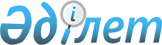 Об образовании избирательных участков на территории Шардаринского районаРешение акима Шардаринского района Туркестанской области от 28 декабря 2023 года № 10. Зарегистрировано в Департаменте юстиции Туркестанской области 29 декабря 2023 года № 6443-13
      В соответствии с пунктом 1 статьи 23 Конституционного Закона Республики Казахстан "О выборах в Республике Казахстан", и пунктом 2 статьи 33 Закона Республики Казахстан "О местном государственном управлении и самоуправлении в Республике Казахстан" аким Шардаринского района РЕШИЛ:
      1. Образовать избирательные участки на территории Шардаринского района согласно приложению 1 к настоящему решению.
      2. Признать утратившими силу некоторые решения акима Шардаринского района согласно приложению 2 к настоящему решению.
      3. Контроль за исполнением настоящего решения возложить на руководителя аппарата акима Шардаринского района.
      4. Настоящее решение вводится в действие со дня его первого официального опубликования.
      "СОГЛАСОВАНО"
      Шардаринская районная
      Территориальная избирательная комиссия Избирательные участки на территории Шардаринского района
      Избирательный участок № 849
      Центр: город Шардара, улица Ж.Колдасова, дом № 4, здание коммунального государственного учреждения "Начальная школа № 2 имени Жамбыла Жабаева" отдела образования Шардаринского района управления образования Туркестанской области.
      Границы: улица Ж.Колдасова, дома № 3, 5, 6/1, 6/2, 8/1, 8/2, 9, 10/1, 10/2, 11, 11А, 12/1, 12/2, 13, 14/1, 14/2, 15, 16, 16А, 18, 18А, 20, 21/1, 21/2, 23, 24, 24/1, 25, 26/1, 26/2, 28/1, 28/2, 29, 30/1, 30/2, 31, 32/1, 32/2, 34/1, 34/2, 38/1, 38/2, 40/1, 40/2, 41, 42, 43/1, 43/2, 44, 45, 46, 47, 48, 49, 49А, 50, 51/1, 51/2, 52, 52А, 53/1, 53/2, 55, 55/2, 56/1, 56/2, 56Б, 57, 58/1, 58/2, 59, 60/1, 60/2, 61, 62/1, 62/2, 63, 64/1, 64/2, 68, 77, 78, 79, 80, 81, 81А, улица Военный городок, дома № 1/1, 1/2, 2/1, 2/2, 3/1, 4/1, 4/2, 5, улица Т.Мусабаева, дома № 1/1, 1/2, 1А, 2, 2/2, 2А, 2Б, 2В, 3/1, 3/2, 4, 5/1, 5/2, 5А, 6/1, 6/2, 7/1, 7/2, 7А, 8/1, 8/2, 8А, 8Б, 9/1, 9/2, 9А, 10/1, 10/2, 11/1, 11/2, 12/1, 12/2, 13/1, 13/2, 14/1, 14/2, 14А, 14Б, 15/1, 15/2, 16/1, 16/2, 17/1, 17/2, 18/1, 18/2, 19/1, 19/2, 20/1, 20/2, 21А, 22/1, 22/2, 23/1, 23/2, 24/1, 24А, 25/1, 25/2, 26/1, 26/2, 27/1, 27/2, 28/1, 28/2, 29/1, 29/2, 30/1, 30/2, 31/1, 31/2, 32/1, 32/2, 33/1, 33/2, 34/1, 34/2, 35, 36/1, 36/2, 37/1, 37/2, 38/1, 38/2, 39/1, 39/2, 40/1, 40/2, 42/1, 42/2, 44/1, 44/2, 46/1, 46/2, 48/1, 48/2, 50/1, 50/2, 52/1, 52/2, 54/1, 54/2, 56/1, 56/2, 58/1, 58/2, 60, 62, 64, 66, 67, 69, 70, 71, 72, 73, 74, 75, 76, 77, 78, 79, 80, 82, 84, 88, улица Ынтымақ, дома № 1/1, 1/2, 1А/1, 3/2, 3А/1, 4/1, 4/2, 4А, 5, 5/1, 5А/1, 5А/2, 6/1, 6/2, 6А, 7/2, 7А, 7А/1, 9/1, 9/2, 9А/1, 9А/2, 10А, 11А/1, 11А/2, 12, 13/1, 13/2, 14/2, 15/1, 15/2, 17/1, 17/2, 19/1, 19/2, 21/1, 21/2, 23/1, 23/2, 24, 25/1, 25/2, 26, 26А, 27/1, 27/2, 29/1, 29/2, 30, 30А, 31/1, 31/2, 33/1, 33/2, 35/1, 35/2, 39/1, 39/2, 40/1, 40/2, 41/2, 42/1, 42/2, 43/1, 43/2, 44/1, 44/2, 45/1, 45/2, 46/1, 46/2, 47, 48/1, 48/2, 49, 50/1, 50/2, 52/1, 52/2, 53/1, 53/2, 54, 56, 62/1, 64, 66, 67, 68, 70/2, 74, 75/1, 75/2, 77/2, 78, 81/2, 82, 87, 88, 89, 90, 93, 95, 97, 101, 124, 125, 128Б, 138, 139А, улица Г.Мусирепова, дома № 1/1, 1/2, 2/1, 2/2, 3/1, 3/2, 3А/1, 3А/2, 4/1, 4/2, 5/1, 5/2, 6/1, 6/2, 6А, 7/1, 7/2, 8/1, 8/2, 8А, 9/1, 9/2, 10/1, 10/2, 10А, 11/1, 11/2, 12/1, 12/2, 13/1, 13/2, 14/1, 14/2, 14А, 15/1, 15/2, 16/1, 16/2, 16А, 17/1, 17/2, 18/1, 18/2, 19/1, 19/2, 20/1, 21, 21А, 23, 24, 26, 27, 27А, 28, 38, 41, 45, 50, 57, 62, 67, 72, 74, 77, 77А, 78, 80, 81, улица Н.Бекежанова, дома № 2, 3, 3А, 4, 5, 6, 7, 8, 9, 10, 13, 13А, 14, 15, 16, 19, 20, 22, 26, 28, 32, 33, 34, 35, 36, 37, 4, 41, 42, 43, 44, 45, 46, улица А.Кастеева, дома № 1, 1А, 2, 2А, 3, 3А, 5, 5А, 6, 7А, 8, 9, 12А, 13, 16, 17, 18, 20, 21, 21А, 22, 22А, 22Б, 24, 26, 27, 28, 29, 33, 35, 36, 38, улица О.Бапышева, дома № 2, 4А, 6, 8, 9, 15, 36, улица А.Кашаубаева, дома № 1, 1А, 2А, 2Б, 3, 4, 4Б, 5, 5А, 5Б, 6, 7, 7А, 7Б, 7В, 9, 9А, 10, 11, 11А, 12, 13, 13А, 15, 15А, 17, 18, 20, 21, 22А, 22Б, 23, 24, 25, 25А, 26, 27, 33, 34, 34А, 35, 36, 39, 40, 41, 41/2, 42, 42А, 42Б, 43, 43А, 45, 47, 49, 52, 52А, 53, 55, 56, 57, 57А, 59, 61, 62, 63, 65, 67, 68, 69, 74, 75, улица С.Ерубаева, дома № 1, 1А, 1Б, 1В, 1Г, 2, 2А, 2Б, 5, 7А, 10, 11А, 13, 14, 15, 16, 17, 17А, 19, 19А, 20, 21, 22, 23, 24, 25, 26, 27, 28, 30, 32, 35, 37, 38, 39, 40, 41, 44, 45, 46, 47, 50, 64, улица Ш.Кудайбердиева, дома № 1, 2, 2А, 3, 3А, 3Б, 4, 5, 5А, 5Б, 5В, 6, 7, 8Б, 9, 10, 10А, 11, 13А, 15, 15Б, 16, 17, 17А, 18, 20, 20А, 20А, 20Б, 21, 22, 23А, 24А, 25, 26, 26А, 38, 38А, 41, 44, 45А, 45Б, 46, 51, 52, 52А, 53А, 55, 56, 57, 58, 60, 60А, 62, улица Еркөбек, дома № 2, 5, 6, 15, 19, 20А, 23, 27, 35, 39, 40, 41, 53, 67, 70, улица Т.Ибраимова, дома № 1/1, 1/2, 2/1, 2/2, 3/1, 3/2, 4/1, 4/2, 5/1, 5/2, 6/1, 6/2, 7/1, 7/2, 8, 8А, 9/1, 9/2, 10/1, 10/2, 12, 12А, 13, 15, 21, 22, 25, 26, 32, 33, 34, микрорайон Асем, улица Жана Курылыс-7, дом № 198, улица Жана Курылыс-8, дома № 40, 183, улица Жана Курылыс-9, дома № 39, 42, 45, 55, 57, 96, 151, 152, 336, улица Жана Курылыс-10, дома № 19, 34, 49, 50, 53, 65/1, 68, 83, 100, улица Жана Курылыс-11, дома № 13, 35, 41, 49, 53, 53А, 57, 65, 67, 282, улица Жана Курылыс-12, дома № 3, 4, 8, 21, 33, 45, 46, 49, 50, 53, 59, 63, 73, улица Жана Курылыс-13, дома № 1, 2, 3, 4, 5, 13.
      Избирательный участок № 904
      Центр: город Шардара, улица Жастар, дом № 22, здание коммунального государственного учреждения "Шардаринская районная детско-юношеская спортивная школа № 2" Управления физической культуры и спорта Туркестанской области.
      Границы: микрорайон Нур Отан, улица Жана Курылыс-1, дома № 9, 11, 13, 13А, 15, 16, 24/1, улица Жана Курылыс-2, дома № 16, 18, 20, 23, 155, улица Жана Курылыс-3, дома № 7, 11, 12, 13, 18, улица Жана Курылыс-4, дома № 2, 12, 15, улица Жана Курылыс-5, дома № 2, 3А, 7, 12, 20, 21, 24, 26, 43, 46, улица Жана Курылыс-6, дома № 2, 22, 24, 26, 32, 34, 38, 87, 93, 93А, 95, микрорайон №4, улица №14, дома № 9, 11, 16, 18, 19, 21, 21Б, 21В, 21Г, 23, 25, 41, улица №15, дома № 3, 5, 8, 13, 20, 21, 24, 25, 28, 31, 32, 33, 36, 37, 37А, 39, 40, 41, 42, 43, 43А, 44, 46А, 48, 649, улица №16, дома № 2, 4, 6, 9, 12, 13, 15, 25, 26, 26А, 27, 29, 30, 31, 34, 35, 36, 40, 46, 51А, 51Б, 53, 55, 57, 59, 63, 660, 661, 662, улица А.Жолдасова (№17), дома № 5, 10, 11, 12, 16, 18, 19, 24, 31, 35, 37, 40, 41, 43, 44, 45, 46, 47, 48, 49, 51, 53, 54, 55, 60, 73, 79, 80, 83, 88, 89, 93, 95, 108, 110, 115, улица №18, дома № 1, 16, 18, 20, 22, 29, 31, 32, 33, 34, 36, 41, 47, 49, 53, 55, 57, 59, 61, 62, 68, 70, 71, 72, 75, 78, 80, 83, 84, 90, 92, 94, 95, 97, 98, 99, 131, 137, 138, 142, 143А, 171, 757, 772, 775, 776, улица №19, дома № 7, 10, 11, 12, 14, 15, 17, 18, 30, 32, 36, 38, 43, 44, 46, 57, 59, 65, 70, 73, 78, 80, 82, 84, 86, 88, 91, 92, 93, 95, 98, 101, 103, 104, 105, 106, 107, 108, 109, 111, 111А, 115, 173, 173А, 173Б, 180, 202, 778, улица №20, дома № 1, 3, 28, 29, 31, 60, 61, 62, 66, 68, 73, 75, 77, 80, 81, 84, 86, 88, 95, 96, 97, 101, 102, 104, 106, 111, 119, 260, 260А, 261, 261А, 270, 271, 271А, 286, 288, улица №21, дома № 64, 65, 69, 75, 78, 80, 82, 84, 92, 93, 103, 103А, 104, 105, 107, 108, 110, 312, 312А, 313, 313А, 316, 341, 346, 350, 350А, улица №22, дома № 2, 4, 6, 8, 18, 42, 51, 58, 70, 71, 72, 74, 75, 77, 88, 91, 93, 105, 107, 108, 109, 111, 117, 364, 370, 370А, 380, 411, улица №23, дома № 2, 53, 58, 62, 70, 75, 76, 79, 80, 81, 88, 90, 91, 94, 97, 104, 106, 431, 437, 453, 460, улица №24, дома № 40, 53, 58, 62, 78, 80, 82, 86, 87, 94, 100, 115, 488, 491, 506, 512, 517, улица №25, дома № 6, 8, 10, 15, 17, 27, 58, 60, 65, 73, 75, 76, 84, 93, 99, 101, 121, 127, 527, 536, 579, 580, 582, 1099, улица №26, дома № 66, 68, 74, 86, 110, 112, 128, 130, 132, 134, 607, микрорайон №3 улица №27, дома № 1, 2, 3, 781, улица №28, дома № 1, 2, 3, 4, 9, 774, улица №29, дома № 10, 766, улица №30, дома № 1, 5, 6, 12, 16, 21, 23, 28, 29, 745, улица №31, дома № 3, 12, 16, улица №32, дома № 1, 2, 3, 5, 6, 8, 11, 12, 18, 22, 24, улица №33, дома № 5, 7, 9, 15, 19, 690, 698, улица №34, дома № 1, 3, 6, 10, 11, 18, 19, улица №35, дома № 6, 7, 8, 9, 10, 11, 12, 13, 16, 20, улица №36, дом № 10, улица Жастар, дома № 4, 5, 9, 11, 17, 20, 37, 37А, 45А, 49, улица Б.Байтуганова, дома № 1, 2, 3, 4, 5, 6, 6, 7, 8, 9, 11, 13, 14, 15, 16, 19, 20, 37, 38, 39, 40, 41, 42, 43, 44, 50, 51, 52, 54, 55, 56, 57, 58, 59, 60, 61, 62, 63, 65, 66, 67, 78, 103, 112, 135, улица Ак шагала, дома № 1/1, 1/2, 2/1, 2/2, 3/1, 3/2, 4Г, 4Д, 4Е, 5А, 5В, 5Г, 5, 6Б, 8, 9, Дачный массив Достық, дома № 1, 7, 8А, 11, 13, 16, 18, 18А, 20, 22, 22А, 23, 26, 27, 28А, 30, 35, 35А, 36, 37, 38, 40, 41, 42, 42А, 43, 44, 47, 51, 53, 57, 61, 69, 72, 73, 76, 81А, 85, 93, 95, 97, 98, 99, 114, 120, 127, 144, 152, Дачный массив Арман, дома № 2, 12, Дачный массив Энергетик, дома № 2, 3, 4, 7, 12, 17, 22, 22А, 25, 28, 28А, 30, 37, 39, 44, 46Б, 48Б, 49, 50, 50А, улица Т.Жургенова, дома № 50, 59, 61, 62, 63, 66, 66А, 69, 84, трасса Шардара-Шымкент, дома № 1А, 1Б, 2, 3, улица Жобадагы жана коше, дома № 2А, 4А, 4Б, 5, 5А, 6, 6А, 7, 10, 10А, 11А, 15, 17А, 17Б, 18, 18А, 18Б, 19, 20, 20А, 23, 23А, 23Б, 24, 24А, 25, 29, 29А, 29Б, 30, 30А, 31, 31А, 31Б, 32, 32Б, 38А, 38Б, 48, 48А, 49А, 50, 52, 52А, 53, 54, 54А, 55, 55А, 55Б, 56, 56А, 56Б, 60А, 61, 61А, 62, 63, 64, 64А, 64Б, 70, 73, 78, 79, 79А, 81, 82, 83, 83А, 93Б, 94, 95А, 97, 97А, 98, 98А, 101, 111, 113, 118, 118А, 132, 134, 136, 136А, 137, 141, 142, 147, 148, 152, 153, 153А, 154, 157, 157А, 157Б, 158, 162, 163, 164, 165, 166, 166А, 172, 172А, 174, 175, 176, 177, 179, 181, 182, 182А, 184, 185, 186, 187, 193, 194, 195, 196, 196А, 197, 199, 200, 208, 213, 213А, 214, 214А, 215, 218, 219, 220, 222, 224, 226, 228А, 231, 232, 232А, 233, 234, 234А, 235, 239, 240, 241, 245, 249, 249А, 253, 254, 255, 255А, 256, 258, 259, 263, 266, 266А, 267, 268, 269, 270, 272, 284, 290, 291, 292, 293, 294, 294А, 298, 300, 301, 302, 307, 310, 311, 320, 325А, 334, 337, 340, 342, 344, 344Б, 345, 346, 347, 351, 352, 353, 359, 363, 378, 379, 385А, 386, 389, 391, 395, 408, 418, 427, 430, 430А, 430Б, 431, 432, 435, 441, 442, 443, 473, 480, 485, 489, 498, 532, 533, 553, 584, 585, 586, 587, 592, 593, 626, 657, 689, 775, 800, 801, 809, 1560, 1561, Квартал 006.
      Избирательный участок № 850
      Центр: город Шардара, улица Г.Муратбаева, дом № 36, здание коммунального государственного учреждения "№ 1 общеобразовательная школа имени М.Ауезова" отдела образования Шардаринского района управления образования Туркестанской области.
      Границы: улица Н.Ондасынова, дома № 1/2, 1В, 2/1, 2/2, 2А, 3/1, 3/2, 4/1, 4/2, 5/1, 5/2, 6/1, 6/2, 6/2, 6Б, 6В, 7/1, 7/2, 7А, 10, 10/1, 11/1, 11/2, 12/1, 12/2, 13, 13А, улица А.Алимбетова, дома № 1, 2, 4, 5, 6, 6А, 6Б, 7, 8, 9, 11, 12, 13А, 14, 15, 16, 17, 19, 20, 21, 22, улица Жаушықұм, дома № 3, 6, 10, 13, 14, 15, 20, 22, улица Т.Бокина, дома № 1, 1А, 2, 2А, 2Б, 3, 3А, 4, 4А, 4Б, 5, 6, 7, 8, 9, 10, 11, 12, 12А, 13, 14, 15, 16, 17, 17А, 18, 20, 21, 23, 24, 25, 26, 28, 30, 31, 32, 33, 34, 35, 36, 37, 38, 39, 40, 41, 42, 42А, 42Б, 43, 44, 46А, 47, улица Т.Махамбетова, дома № 1, 1А, 2, 2А, 2Б, 3, 4, 5, 5А, 6, 6А, 7, 7А, 7Б, 7В, 7Г, 8, 8А, 8Б, 9, 9А, 9Б, 10, 10А, 11, 12, 13, 13А, 14, 15, 15А, 16, 18, 18А, 19, 19А, 21, 22А, 23, 24, 24А, 25, 25А, 26, 27, 28, 29, 30, 31, 31А, 33, 35, 37, 39, 41, улица Г.Муратбаева, дома № 29А, 29Б, 29Г, 31, 31Б, 31В, 32, 33, 34, 35, 35А, 37, 38, 40, 41А, 43, 45, 46, 47, 47А, 48, 49, 50, 51, 53, 55, 56, 57, 58, 59, 60, 61, 63, 65, 67, 71, 73, 80, 80А, 80Б, улица Е.Тажимуратова, дома № 1, 1А, 2А, 3, 4, 5, 6, 7, 8, 9, 10, 10А, 12, 14, 16, 17, 21, 23, 27, улица А.Шахабаева, дома № 1, 2А, 4, 6, 14, 18, 26, улица К.Сатпаева, дома № 14, 17, 21, 22, 25, 31, 31Б, 32, 34/1, 34/2, 36/1, 36/2, 38/1, улица К.Аманжолова, дома № 5, 6, 7, 8, 9, 10, 11, 12, 13, 14, 15, 16, 17, 18, 19, 20/1, 20/2, 21, 23, 23А, 26, улица А.Иманова, дома № 27, 30, 37, 40, 40А, 41, 43, 44, 44А, 45, 46, 47, 48, 48А, 50, 53, 55, 58, 59, 60, 63, 66/1, 66/2, 69, 70, 74, 75, 76, 77, 78, 80, 81, 84, 86, 87, улица Б.Майлина, дома № 1, 1А, 10, 11, 11А, 12, 24, 53, улица Алаш, дома № 6, 7, 10, 10А, 12, 12А, 14, 16, 20/1, 20/2, 22, 23, 24/1, 24/2, 27, 29, 49, улица Ы.Жакаева, дома № 2, 3/1, 3/2, 5, 6, 8, 11, 18, 20, 22, улица К.Азирбаева, дома № 1, 1А, 5, 5А, 6, 8, 11, 13, 17, 19, 20, 24, улица Г.Мустафина, дома № 1, 3, 5, 6, 7, 11, 12А, 14А, 15А, 16, 18, 20, 21, 21А, 23, 24, 25, 32, улица Тыныштыкбаева, дома № 1, 2, 2А, 3, 4, 5, 6, 7, 7А, 8, 12, 13, 14А, 15, 15А, 15Б, 17, 19, 20А, 33, 43, 1015, 1123, 1124, 1164, улица Ж.Есалиева, дома № 1, 2, 3, 4, 7, 8Б, 9, 12, 14, 16, 18, 20, 24, Квартал 001, дома № 1460, 2122.
      Избирательный участок № 905
      Центр: город Шардара, улица Г.Муратбаева, дом № 33А, здание коммунального государственного учреждения "Общеобразовательная школа № 12" отдела образования Шардаринского района управления образования Туркестанской области.
      Границы: улица Н.Ондасынова, дома № 1, 1/1, 8/1, 8/2, 9/1, 12/1, 14/1, 14/2, 14А, 17, 17/1, 17А, 18, 19, 19/1, 28, 31, 33, 34, 42/2, 41, 45, 57, 63, 65, 90, 91, 92, 96, улица Г.Муратбаева, дома № 1, 2, 2А, 2Б, 3, 3А, 3Б, 5А, 5Б, 9, 11, 11А, 12, 14, 16, 17А, 18, 18А, 20, 21, 22, 23, 24, 25, 25А, 26, 27, 27А, 28, 29, 30, улица А.Иманова, дома № 1, 1А, 1Б, 2, 2А, 3, 4, 5, 6, 7, 7, 8, 9, 10, 11, 12, 12А, 13, 15, 16, 17, 17Б, 18, 19, 19А, 19Б, 20, 20/521, 22, 23, 24, 25, 26, 26А, 26Г, 26Д, улица М.Жаланбасова, дома № 1, 2, 3, 5, 6, 8, 9, 14, 16, 18, 19, 20, 47, 50, 59, улица С.Кожанова, дома № 1А, 1Б, 2/1, 2/2, 2А, 2Б, 2В, 2Г, 2Е, 3, 4, 5, 6, 7, 8, 10/1, 10/2, 11/1, 11/2, 12/1, 12/2, 13/1, 13/2, 14/1, 14/2, 15/1, 15/2, 17/1, 17/2, 18/1, 18/2, 19/1, 19/2, 29, улица Т.Тажибаева, дома № 1, 2, 2А, 3, 4, 5, 6, 6А, 8, 9, 10, 11, 12, 13, 14, 15, 16, 18, 19, 19А, 20, 21, 22, 23, 24, 24А, улица А.Байтурсынова, дома № 1, 2, 4, 5, 6, 7, 7А, 8, 9, 10, 11, 12, 12А, 13, 15, 16, 16А, 17, 18, 20, 21, 22, 23, 24, 25, улица Наурыз, дома № 1, 6, 7, 10, 12, 14, 15, 19, 21А, 23А, 23Б, 26, улица Ж.Нурлыбаева, дома № 1, 2, 3, 4, 5, 6, 7, 9, 10, 11, 12, 13, 14, 15, 16, 17, 18, 19, 20, 21, 22, 23, 24, 25, 28, улица Ж.Шаяхметова, дома № 2, 3, 4, 6, 7, 8, 9, 10, 11, 12, 14, 14А, 15, 16, 17, 18, 19, 20, 21, 22, 23, 24, 25, 27, улица С.Смагулова, дома № 1, 1А, 2, 3Б, 4, 4А, 6, 7, 8, 9, 10, 11, 11А, 12, 13, 13А, 15, 15А, 16, 17, 18, 19, 20, 21, 22, 23, 26, 28, 35, 35А, 35Б, 36/1, 36/2, 36/3, 36/4, 37, 37А, 37Б, 38/1, 38/2, 38/3, 38/4, 39, 40/1, 40/2, 41, 42, 49, 51, 53, улица Т.Пиримкулова, дома № 1, 2, 2А, 3, 4, 5, 6, 7, 9, 10, 11, 12, 13, 14, 14/2, 15, 16, 16А, 17, 19, 20, 21, 37/1, 37/2, 38, 39, 39/2, 41/1, 41/2, улица А.Молдагуловой, дома № 2А, 3, 4, 5, 6, 6А, 8, 9, 9А, 10, 11, 12, 14, 15, 15А, 16, 17, 17А, 18, 20, 21, 22, 23, 24, 25, 26, 26А, 28, 30, 31, 32, 34, 36, 38, 40, 42, 44, 46, 48, 50, 50А, 52, 52А, 54, 60, 60А, 60Б, 64, 66, 68, улица Ұзыната, дома № 2/1, 3, 4/1, 4/2, 6/1, 6/2, 6/3, 6/4, 6/5, 6/6, 6/7, 6/8, 6А, 8, 9, 9В, 10, 10А, 11/1, 11/2, 12, 13, 14, 14А, 16, 17/1, 17/2, 19/1, 19/2, 20, 21/1, 21/2, 22, 23/1, 23/2, 24А, 25/1, 25/2, 26, 27/1, 27/2, 29, 30, 32, 35, 36, 36А, 37, 38, 39, 41/1, 41/2, 43/1, 43/2, 44А, 45/1, 45/2, 47, 48, 49, 50, 52, 52А, 53, 55, 56, 56А, 57, 58, 59, 60, 61, 62, 64, 65, 67, 71, 72, 74, 77, 83, 85, 89, тупик Ұзыната, дома № 4А, 7, 9, 15, улица Желтоқсан, дома № 1, 1А, 1Б, 1Г, 1Д, 2, 2А, 3, 3А, 4А, 5, 8, 9, 10, 11, 11А, 12, 12А, 13, 14, 15, 18, 18А, 19А, 19Б, 22, 23, 25/1, 25/2, 25А, 26/1, 26/2, 26А, 26Б, 27/1, 27/2, 28/1, 29/1, 29/2, 30/1, 30/2, 31/1, 31/2, 32/1, 32/2, 33, 34/1, 34/2, 35, 36/1, 36/2, 37, 38/1, 38/2, 40, 40/2, 41, 42/1, 42/2, 43, 44/1, 44/2, 46/1, 46/2, 48/1, 48/2, 49, 50/1, 50/2, 52/1, 52/2, 53, 60/2, 67, 68, 71.
      Избирательный участок № 851
      Центр: город Шардара, улица Аль-Фараби, дом № 16Б, здание коммунального государственного учреждения "Школа-лицей Шардара" отдела образования Шардаринского района управления образования Туркестанской области.
      Границы: улица Н.Ондасынова, дома № 4А, 16/1, 16/2, 22, 23, 24, 24/1, 29/1, 29/2, 31А, 33А, 41Б, 42, 40/2, 44, 48, 51, 51А, 83, 85, 101, 103, 104, 105, 107, 108, 109, 112, 114, 115, 116, 117, 118, 122, 125, 127, 128, 131, 132, 133, 134, 138, 139, 140, 141, 142, 144, 145, 146, 147, 148, 149, 203, улица Казыбек би, дома № 23Б, 27, 27А, 27В, 29, 31Г, 32, 33, 34, 35, 36, 38, 38А, 39, 40/1, 40/2, 41/1, 41/2, 42/1, 42/2, 43/1, 43/2, 44/1, 44/2, 45/1, 45/2, 46/1, 46/2, 47/1, 47/2, 48/1, 48/2, 49/1, 49/2, 50/1, 50/2, 51/1, 52/1, 52/2, 54/1, 54/2, 56, 56А, 57, 59, 62/1, 62/2, 63, 64/1, 64/2, 65, 66/1, 66/2, 66А/1, 66А/2, 68/1, 68/2, 70/1, 70/2, 71, 71А, 72/1, 72/2, 74/1, 74/2, 74А/1, 74А/2, 76/1, 76/2, 76Б, 77, 78/1, 78/2, 79, 80, 80А, 85, 87, 87А, 91, 94/1, 98/1, 98/2, 103, 111, 111А, улица Б.Саттарханова, дома № 5, 13, 21, 37, 37А, 38/1, 39, 41, 42, 42/1, 42/2, 43, 44, 45, улица Ақбала, дома № 1/1, 1/2, 2/1, 2/2, 3/1, 3/2, 4/1, 4/2, 4А, 5/1, 5/2, 6/1, 6/2, 7/1, 7/2, 7А/1, 7А/2, 8/1, 8/2, 9/1, 9/2, 10/1, 10/2, 11/1, 12/1, 12/2, 12А, 14, 14/1, 15/2, 17/1, 17/2, 19/1, 19/2, 20/1, 20/2, 22/2, 23, 31А, улица Бейбітшілік, дома № 1/1, 1/2, 1А, 1Б, 2/1, 2/2, 3/1, 3/2, 4/1, 4/2, 5/1, 5/2, 6/1, 6/2, 7/1, 7/2, 8/2, 8А, 8А/1, 9/1, 9/2, 10/1, 10/2, 11/1, 11/2, 12/1, 12/2, 14/1, 16/1, 16/2, 18/1, 18/2, 20/1, 20/2, 21, 19/2, улица Н.Анаркулова, дома № 1/1, 1/2, 1А/1, 1А/2, 1В/1, 1В/2, 2/1, 2/2, 2Б, 3/1, 3/2, 4/1, 4/2, 4А/1, 4А/2, 5/1, 5/2, 6/1, 6/2, 6А/2, 7/1, 7/2, 8/1, 8/2, 9, 9/1, 10/1, 10/2, 11/1, 11/2, 13/1, 14, 14/1, 14/2, 17, 18, 18/2, 25, улица Кызылжар, дома № 1/1, 1/2, 2/1, 2/2, 3/1, 3/2, 4/1, 4/2, 5/1, 5/2, 6/1, 6/2, 7/1, 7/2, 8, 9, 12/1, 12/2, 30, улица А.Сапарбаева, дома № 1/1, 1/2, 2/1, 2/2, 3/1, 3/2, 4/1, 4/2, 5/1, 5/2, 6/1, 6/2, 7/1, 7/2, 8/1, 8/2, 9/1, 9/2, 10/1, 10/2, 11, 11А, 11Б, 12, 14, 14А, 17/1, 17/2, 18, 18Б, 18В, 19/1, 19/2, 21/1, 21/2, 22, 23/1, 23/2, 24, 24Б, 26, 28, улица Ж.Ахментаева, дома № 1/2, 1А, 1А/1, 3/1, 3/2, 4, 4/2, 4А/1, 4А/2, 4Б/1, 4Б/2, 5/1, 5/2, 7/1, 7/2, 9/1, 9/2, 11/1, 11/2, 12, 13, 15, 24, улица К.Сыпатаева, дома № 1, 1А, 2/1, 2/2, 2А, 4, 5, 6/1, 6/2, 7/1, 7/2, 8, 9/1, 9/2, 10/1, 10/2, 12/1, 12/2, 14/1, 14/2, улица А.Есиркепова, дома № 1/1, 1/2, 2/1, 2/2, 3/1, 3/2, 4/1, 4/2, 5/1, 5/2, 6/1, 7/1, 7/2, 8/1, 8/2, 9/1, 9/2, 10/1, 10/2, улица С.Сейфуллина, дома № 1/1, 1/2, 1/3, 1/4, 2/1, 2/2, 2/3, 2/4, 2/5, 2/6, 2Б, 2Б/2, 3, 3/1, 3А, 3Б/2, 3Б/3, 3Б/4, 3Б/5, 3Б/6, 4/1, 4/2, 4/3, 4/4, 4/6, 4/2, 4А, 4А/1, 6/1, 6/2, 7/1, 7/2, 8/1, 8/2, 9/1, 9/2, 10, 10/1, улица М.Жалел, дома № 1/1, 1/2, 2/1, 2/2, 4/1, 4/2, 5/1, 6/1, 6/2, 7/1, 7/2, 8/1, 8/2, 9/1, 9/2, 10/1, 10/2, 12/1, 14/1, 14/2, 16/1, 16/2, 18, 19/1, 19/2, 20/1, 20/2, 22/1, 22/2, 24/1, 24/2, улица Т.Жургенова, дома № 1, 3, 3Б, 5/1, 5/2, 7, 8, 9А, 10/1, 10/2, 12, 13А/1, 13А/2, 14, 14А, 17/1, 17/2, 18, 19, 19А, 20, 21, 23/1, 23/2, 24, 25, 25А, 26, 28, 29, 30, 32, 33, 35, 38, 39, улица Бейбарыс Султана, дома № 3, 5, 11, 13, 14, 15, 16, 17, 18, 19, 20, 21, 25, 26, 28, 33, улица Ш.Калдаякова, дома № 1, 4А, 5Б, 6, 8, 10, 11, 12, 13, 14, 14А, 15, 16, 17, 19, 19А, 21, 22, 22А, 25, 28, 28Б, 28В, 32, 34, 36, 38, 42, 42А, 56А, 1621, 1661, 1892, 1899, 1900, 1906, 1909, 1913, улица С.Рахимова, дома № 1А, 2/2, 4, 5, 6, 7, 14, 16, 17, 18, 26, 34Б, 35В, 38, 46, 49, 55А, 56Б, 56В, 63, улица С.Торайгырова, дома № 1, 1А, 2, 2А, 2В, 2Г, 3, 3А, 4, 4А, 5, 6, 8, 10, 10А, 12, 12А, 13, 15, 15А, 17, 21, 21А, 22, 24, 24А, 26, 27, 28, 28А, 29, 29А, 30, 30А, 31, 32, 33, 34, улица Б.Булкышева, дома № 2, 7, 8, 9, 10, 11, 12, 13, 13А, 14, 15, 16, 17, 18А, 26, улица Б.Момышулы, дома № 1, 3, 4, 4, 7, 8, 10, 11, 13, 22, 24, 24А, 25, 26, 26А, 28, 29, 30, 32, 33, 34, 35, 37, 39, 41, 45, 45А, 46, 47, 53, 70, улица Коркыт ата, дома № 1, 1А, 2, 3, 4, 6, 7, 8, 9, 13, 14, 16, 17, 17А, 19, 20А, 21, 22, улица Козы Корпеш-Баян Сулу, дома № 2, 4, 6, 7, 8, 9, 10, 11, 12, 14, 16, 17, 18, 19, 20, 20А, 21, 22, 23, 29, улица Ажемсенгир, дома № 1, 2, 2А, 5А, 8, 8А, 11, 12, 12А, 13, 13А, 14, 14А, 15, 17, 17А, 18, 26, 27, 30, улица Мулкил ата, дома № 1, 1А, 1Б, 4, 5А, 6, 9, 10, 10А, 12, 13, 16А, 17, 18А, 18Б, 20А, 21, 22, 22А, 25, 27, 28, 29, 30, 30А, 31, 32, 33, 34, 34А, 35, 43, 45, 51, 53.
      Избирательный участок № 852
      Центр: город Шардара, улица И.Алтынсарина, дом № 30, здание коммунального государственного учреждения "Общеобразовательная школа имени К.Аманжолова" отдела образования Шардаринского района управления образования Туркестанской области.
      Границы: улица Р.Темирбекова, дома № 2, 2А, 3, 3А, 3Б, 4, 4А, 5, 6, 7, 8, 8А, 9, 9А, 10, 10А, 10Б, 11, 12, 14, 14А, 15, 16, 17, 17А, 18, 18А, 18Б, 19, 20, 21, 21А, 22, 23, 24, 25, 26, 26А, 27, 28, 28А, 29, 30Б, 31, 32, 33, 34, 34Б, 34Б/1, 35, 35А, 36, 37, 37А, 41, 42, 43, 43А, 44, 44А, 45, 45А, 46, 46А, 47, 49, 51, 53, 53А, 54, 54А, 55, 58, 59, 69, 71, 71А, 76, 77, 78, 79, 80, 81, 82, 86, 90, 90А, 90Г, 92, 93, улица Букар Жырау, дома № 1/1, 1/2, 1А, 1Б, 2, 3/1, 3/2, 3А, 3Б, 4, 6, 7, 8, 8А, 9, 9А, 10А, 11, 12, 12А, 13, 13А, 13Б, 14А, 14Б, 15, 16, 17, 18, 18А, 20, 20А, 22, 22А, 23, 25, 27, 28, 29, 30, 31, 31А, 33, 33А, 34, 35, 35А, 36, 37, 38, 38А, 38Б, 39, 40, 40А, 41, 42, 42Б, 43, 44, 45, 45А, 46, 48, 48А, 49, 50, 50А, 51, 51А, 52, 52А, 53, 54, 55, 55А, 56, 57, 58, 60, 60А, 61, 62, 63, 64, 65, 66, 67, 67А, 68, 68А, 68Б, 68В, 68Г, 69, 69А, 70, 71, 71А, 71Б, 72, 72Б, 72В, 73, 74, 77, 77А, 81, 82, 83, 84, 85А, 86, 87А, 89, 89А, 89Б, 89В, 89Г, 94, 96, 97, 98, 99, 103, 105А, 109, 113, 118, 129, 140, улица К.Шагырбаева, дома № 1, 2А, 3, 4, 5, 5А, 5В, 5Г, 6, 7, 8, 9, 9А, 10, 11, 12, 14, 16, 17, 18, 20, 21, 23, 23А, 23А/1, 24, 25, 26, 26А, 28, 29, 30, 31, 31А, 32, 33, 34, 39, улица Акан Сери, дома № 1, 2, 3, 4, 5, 6, 7, 9, 10, 11/1, 11/2, 12, 14, 15, 17, 18, 19, 20, 21, 23, 24, 25, 26, 26А, 26В, 29, 31, 32, 33, 33А, 35, 35А, 37, 41, 42, 43, 44, 45, 46, 48, 50, 50А, 55, улица К.Мунайтпасова, дома № 1Г, 2, 3, 6, 6А, 7, 9, 9Б, 10, 12, 12А, 13А, 14, 14А, 16, 17, 18, 19, 20, 21, 22, 25, 26, 41, 44, 45, 59, 61, 62, 62А, 63, 67, 68, 68А, 68Б, 69, 73, улица А.Турдыкулова, дома № 1, 2, 3, 4, 5, 6, 6А, 7, 7А, 8, 12, 13, 14, 15, 16, 17, 18, 19, 20, 20А, 20Б, 20В, 21, 21Б, 22, 24, 26, 27, 28, 29, 29А, 30, 31, улица Тәуелсіздік, дома № 8, 8А, 9, 10, 12, 24, 25, 26, улица Кахарман, дома № 1/1, 1/2, 1А, 2/1, 2/2, 3, 4, улица Молшылық, дома № 1, 1Г, 3, 13, 13/1, 48, улица Ы.Казыбекова, дома № 4, 7, 8, 9, 9А, 10А, 11, 11А, 12, 13, 13А, 14, 14А, 15, 16, 16А, 19, 20, 22, 22А, 30, 74, улица А.Тажибаева, дома № 1Б, 2, 2А, 3, 5, 6, 6А, 7, 7А, 8А, 9, 12, 14, 15, 16А, 17, 17А, 18, 19, 21, 21А, 25, 27, 29А, 31А, 31Б, улица Халықтар Достығы, дома № 1, 1А, 2, 2А, 3А, 4, 4А, 5, 7, 7А, 10, 13, 25, 29, 40, 57, улица Ы.Алтынсарина, дома № 3, 4, 5, 5А, 8, 9, 10, 11, 17, 18, 18А, 20, 21, 22, 23, 24, 25, 26, 27, 28, 29, 30, 30Б, 31, 35, 36, 37, улица А.Ашенова, дома № 1, 2, 4, 6, 10, 11, 13, 14, 17, 19, 21, 22, 24, 25, 27, 29, улица Т.Токтарова, дома № 1, 2, 3, 5, 9, 11, 12, 14, 16, 17, 19, 20, 22, 26, 28, 28А, 32, 32А, 35, 36, 38, 40, 41, 42, 43, 45, 46, 47, 50, 51А, 51Б, 52, 54, 56А, 58, 58А, 60, 60А, 61, 62, 64, 65, 66, улица Т.Рыскулова, дома № 1А, 2, 3Б, 4, 4А, 5, 5Б, 6/1, 6/2, 7, 7В, 8/1, 8/2, 8Б, 9, 9Б, 9В, 10, 11, 12, 14, 14А, 15, 16, 17, 17А, 17Б, 18, 19, 19А, 20, 21А, 22, 23, 30, 31, 41, 45, 46, 49, 52В, 52В/2, 53/1, 53/2, 54, 55, 58, 61, 62, 65/1, 65/2, 66, 67, 70, 75, 77/1, 77/2, 89, 90, 91, 93, 93А, 95, 96, 99, 103, 103А, 105, улица Алатау, дома № 4, 5, 6, 6А, 7, 8, 17, 52, 54, улица Тіршілік, дома № 3/1, 3/2, 3/3, 3/4, 3/5, 4/1, 4/2, улица Хантағы, дома № 1, 17, 19, 28, 46, улица Толе би, дома № 61, 64В, 65, 66, 70, 71, 74, 74А, 79, 81, 82, 83, 84Б, 85, 86, 88, 89, 90А, 98, 102, 103Б, 106А, 106Б, 112, 112В, 113А, 114А, 116, 119/1, 119/2, 119/3, 119/4, 119/5, 119/6, 119/7, 121, 131, 184, Квартал 002, дома № 387, 394, 1016, 1118, 1127, 1128, 1157, 1166.
      Избирательный участок № 853
      Центр: город Шардара, улица О.Тугелбаева, дом № 3А, здание коммунального государственного учреждения "Общеобразовательная школа имени Бердибека Сокпакбаева" отдела образования Шардаринского района управления образования Туркестанской области.
      Границы: улица Айтеке би, дома № 4, 6, 10, 12, 14, 18, 20, 22, 22А, 24, 26/1, 26/2, 26Б, 26В, 26В/2, 28, 30, 32, 34/1, 34/2, улица Абая, дома № 4, 4/2, 5, 6, 7, 8, 9, 11, 12А, 13, 13А, улица К.Турысбекова, дома № 37, 38, 39, 41, 43, 45, 45А, 46, 47, 48, 49, 50, 51, 52, 53, 54, 56, 58, 60, 62, 64, 66, 68, 76, 77, 78, 84, проспект О.Тугелбаева, дома № 1, 2, 4, 5, 6, 7, 8, 9, 10, 10А, 10Б, 10В, 11, 12/2, 13, 14/1, 14/2, 15, 16/1, 16/2, 17, 18, 18/2, 19, 20/1, 20/2, 21, 22, 22/1, 22А/1, 22А/2, 23, 24, 24А, 25, 26/1, 26/2, 27, 28/1, 28/2, 29, 29А, 29В, 29Г, 29Д, 30, 33, 33А, 33Б, 34, 35, 36, 36А, 37, 38, 39, 40/1, 40/2, 41, 41А, 42/1, 42/2, 42Б, 43/1, 43/2, 44/1, 44/2, 45/1, 45/2, 46/1, 46/2, 47/1, 47/2, 48/1, 48/2, 50/1, 50/2, 50/3, 52/1, 52/2 54, 62, 64, 69, 73, 80А, 83, 84, 91, 91А, 93, улица О.Жандосова, дома № 1/1, 1/2, 2/1, 2/2, 2А, 3/1, 3/2, 4/1, 4/2, 5/1, 5/2, 6/1, 6/2, 7/1, 7/2, 8/1, 8/2, 8А, 9/1, 9/2, 10/1, 10/2, 12/1, 12/2, 13, 15/1, 15/2, 15А, 16/1, 16/2, 17/1, 17/2, 18/1, 18/2, 19/1, 19/2, 20/1, 20/2, 24, 24/2, 28, 37, улица Ж.Абдазимова, дома № 1/1, 1/2, 2/1, 2/2, 3/1, 3/2, 4/1, 4/2, 5/1, 5/2, 6/1, 6/2, 7/1, 7/2, 8/1, 8/2, 9/1, 9/2, 10/1, 10/2, 11/1, 11/2, 12, 16/1, 16/2, 17, 17/1, 19, 19/1, 20, 21, 21/2, 22, 22/1, 32/1, 32/2, 32/3, 38/2, 39, 39/2, 40/1, 41, 41/2, улица Ж.Аймауытова, дома № 1/1, 1/2, 1/5, 1Б/1, 1Б/4, 1Б/5, 1Б/6, 1Б/7, 1Б/9, 1Б/11, 1Б/16, 2/1, 2/2, 2/3, 2/4, 2/5, 2Б/1, 2Б/2, 3/1, 3/2, 3/3, 3/4, 3/6, 3/7, 3/9, 3/11, 3/14, 3/15, 3/16, 3Б/5, 3Б/11, 3Б/12, 4/1, 4/2, 5/1, 5/2, 6/1, 6/2, 7/2, 8/1, 8/2, 8/3, 10/1, 10/2, 10/3, 11/1, 11/2, 13Б, 14, улица Таңшолпан, дома № 1/1, 1/2, 2/1, 2/2, 3/1, 3/2, 17, улица Ш.Уалиханова, дома № 1/1, 1/2, 1/3, 1/4, 2/1, 2/2, 2/3, 2/4, 3/1, 3/2, 3/3, 3/4, 4/1, 4/2, 4/3, 4/4, 5/1, 5/2, 5/3, 5/4, 5Б, 6/1, 6/2, 6/3, 6/4, 8, 20, 22/1, 22/2, 23/1, 23/2, 23/3, 23/4, 24/1, 24/2, 26/1, 26/2, 28/1, 28/2, 28/3, 28/4, 32/1, 32/2, 32/3, 32/4, 35/1, 35/2, 35/3, 35/4, 36/1, 36/2, 36/3, 36/4, 37/1, 37/2, 37А, 37Б/1, 37Б/2, 37Б/3, 37Б/4, 38/1, 38/2, 38/3, 38/4, 38Б, 39/1, 39/2, 39/3, 39/4, 40/1, 40/2, 40/3, 40/4, 41/1, 41/2, 41/3, 41/4, 42, 43, улица А.Таутанова, дома № 1, 2А/1, 2А/2, 2А/3, 2В, 3/1, 3/2, 4/1, 4/2, 5/1, 5/2, 6/1, 6/2, 7/1, 7/2, 8, 9/1, 9/2, 10, 10/1, 11, 12, 12, 13/1, 13/2, 14, 15/1, 15/2, 16/1, 16/2, 17, 18, 19, 20/1, 20/2, 21, 23, улица С.Жумабекова, дома № 2, 3, 4, 5, 6, 7, 7А, 8/1, 8/2, 8А, 9, 10, 10А, 11, 11А, 12, 12/1, 13, 14, 15, 16, 18, 19/1, 19/2, 20, 21, 22, 23, 23А, 24, 26, 26А, улица О.Оразбекова, дома № 1/1, 1/2, 2, 3, 4, 5, 6, 7, 8, 9, 10, 11, 13, 14, 14А, 15, улица М.Ауэзова, дома № 1/2, 1А/1, 1А/2, 1Б, 3, 4, 6, 8, 9, 10/1, 10А, 11, 12Б, 13, 15/1, 15/2, 16/1, 16/2, 17/1, 17/2, 18/1, 18/2, 19/1, 19/2, 20/1, 21/1, 21/2, 22/1, 22/2, 25, 26/2, 27/1, 27/2, 28/1, 28/2, 29/1, 29/2, 29В, 30/1, 30/2, 31/1, 31/2, 33А, 35/1, 35/2, 35/3, 35/4, 36/1, 36/2, 37/1, 37/2, 37/3, 37/4, 67, улица А.Мамытова, дома № 2/1, 2/2, 4/1, 4/2, 4/3, 8, 10, 12, 13, 13А, 13Д, 13Е, 14, 16, 20, 23, 25/1, 25/2, 25/3, 25/4, 25/5, 25/6, 26/1, 26/2, 26/4, 26/5, 26/6, 27, 28, 29/1, 29/2, 29/3, 29/4, 29/5, 29/6, 29/7, 30/1, 30/2, 30/3, 30/4, 31, 32, 33, 34, 35/1, 35/2, 36/1, 36/2, 37/1, 37/2, 38/1, 38/2, 39, 40, 41/1, 41/2, 42, 42А, 43/1, 43/2, 44, 44А, 45/1, 45/2, 46, 46А/1, 46А/2, 47, 48, 49/1, 49/2, 50, 50А, 51, 51А, 52/1, 52/2, 52/3, 53/1, 53/2, 54А, 55/1, 55/2, улица Ы.Ногайбаева, дома № 1, 2, 3, 4, 5, 6, 7, 8/1, 8/2, 9, 10/1, 10/2, 12, 14, 27, улица 28 Панфилов, дома № 1/1, 1/2, 2, 2/1, 2/2, 3/1, 3/2, 4/1, 4/2, 5/1, 5/2, 6/1, 6/2, 7/1, 7/2, 14, 15, 30А, 30Б, улица К.Сагырбаева, дома № 5, 6/1, 6/3, 6/4, 6/5, 6/6, 8/1, 8/2, 8/4, 8/6, 9/1, 9/2, 9/3, 9/4, 9/5, 9/6.
      Избирательный участок № 854
      Центр: город Шардара, улица А.Елмуратова, дом № 13, здание акционерного общества "Шардаринская гидроэлектро станция" Туркестанской области.
      Границы: улица Абая, дома № 17, 19, 21, 23, 27/2, 29/1, 29/2, 29/3, 29/4, 31/2, 31/3, 31/4, 32, 33/1, 33А, 33Б, 35/2, 35А, 35А/3, 35А/4, 42, 51, 55, 57, 58, 63, 64, 68, 71, 72, 75, улица Айтеке би, дома № 1, 3, 5, 7, 14А, 14Б, 16А, 17, 19, 21, 23, 25, 27, улица К.Турысбекова, дома № 1, 1/2, 1А, 2/1, 2/2, 2А, 2Б, 3/1, 3/2, 4, 4А, 5, 5/2, 5А, 7, 8/1, 8/2, 8А, 8А/2, 8Б, 9/1, 9/2, 10, 10/1, 10А, 10Б, 10В, 11/1, 11/2, 12/1, 12/2, 13/1, 13/2, 14, 15, 16/1, 16/2, 17, 18, 19/1, 19/2, 20, 20А, 21/1, 21/2, 22, 24, 24А, 24Г, 24Д, 26/1, 26/2, 27/1, 27/2, 28, 29/1, 29/2, 30, 31/1, 31/2, 32, 32А, 32Б, 69, 70, улица Толе би, дома № 1/1, 1/2, 3, 4, 4А, 5А, 7А, 9, 10, 11/1, 11/2, 12, 13/1, 13/2, 14Б, 15, 16/1, 16/2, 17/1, 17/2, 18/1, 18/2, 19/1, 19/2, 20/1, 20/2, 21/1, 21/2, 21В, 22/1, 22/2, 23/1, 23/2, 24/1, 24/2, 25/1, 25/2, 26/1, 26/2, 27/1, 27/2, 28А, 29/1, 29/2, 30/1, 30/2, 32, 37/1, 37/2, улица Н.Торекулова, дома № 1, 1Б, 2, 2Г, 2Д, 3, 4, 4В, 5, 6, 6А, 7, 8, 9, 10, 11, 12, 12А, 13/1, 13/2, 14, 14А, 15, 16/1, 16/2, 17/1, 17/2, 19/1, 19/2, 20/1, 20/2, 21/1, 21/2, 22/1, 22/2, 23/1, 23/2, 24, 24Б, 25, 26, 32, улица Майлы кожа, дома № 1А, 2, 4, 4Б, 6, 8, 11, 12, улица А.Сандыбаева, дома № 1/1, 1/2, 2/1, 2/2, 3/1, 3/2, 4/1, 4/2, 5, 5А, 6/1, 6/2, 8, 10, 10А, 11, 11А, 12, 14, 16/1, 16/2, 18/1, 18/2, 19, 22, 31, 32, 33, 36, 37, 41, улица К.Елмуратова, дома № 1, 2, 3/1, 3/2, 4/1, 4/2, 5, 6, 6/1, 6А, 6А/2, 7, 8, 9, 10, 11, 12, 13, 13А, 13Б, 13В, 13Г, 18, 19, 20, 22, 23, 24, 25, 25А, 27/1, 27/2, 28, 29, 30, тупик Жамбыла, дома № 1А, 3/1, 3/2, 4/1, 4/2, 5, 6, 9, 12/1, 12/2, 14, 15/1, 15/2, 19, 19А, улица Р.Толеева, дома № 1/1, 1/2, 2/1, 2/2, 3/1, 3/2, 4, 5, 6/1, 6/2, 7/1, 7/2, 12/1, 12/2, 13, 13/2, 14, 15, 16/1, 16/2, 17/1, 18/1, 18/2, улица А.Касымова, дома № 1, 1А, 2/1, 2/2, 3, 4, 4/1, 4Б, 4В, 4Г, 5А, 6, 6/1, 7, 8/1, 8/2, 9/1, 9/2, 11, 13, 14/1, 14/2, 16/1, 16/2, 18/1, 18/2, 19, 20, 21/1, 21/2, 22, 22А, 23/1, 23/2, 24, 24А, 25, 25/2, 26Б, 27/1, 27/2, 28, 28/2, 28Б, 29, 29/1, 29/2, 31/1, 31/2, 32, 34/1, 34/2, 35, 36, 37, 40, 42, 91, улица А.Есабаева, дома № 6/1, 6/2, 7, 8/1, 8/2, 11, 13, улица М.Тажибаева, дома № 1, 1В, 2, 2/2, 3/1, 3/2, 5/1, 5/2, 5А, 6/1, 6/2, 7, 9/1, 9/2, 11, 12/1, 12/2, 13/1, 13/2, 14/1, 14/2, 15, 16/1, 16/2, 18, 19, 33, 34, улица М.Каныбекова, дома № 1, 2, 3/1, 3/2, 4/1, 4/2, 5/1, 5/2, 6, 7, 8/1, 8/2, 9, 10, улица Х.Асылбекова, дома № 1, 2/1, 2/2, 3/1, 3/2, 4, 5, 6, 6А, 6Б, 7/1, 7/2, 10/1, 10/2, 12, 12А, 13.
      Избирательный участок № 855
      Центр: город Шардара, улица Казыбек би, дом № 7А, здание коммунального государственного учреждения "Общеобразовательная школа имени М.Горького" отдела образования Шардаринского района управления образования Туркестанской области.
      Границы: улица Айтеке би, дома № 31/1, 31/2, 33, 33/2, 35, 37/1, 37/2, 39, 39/1, 40Б, 42, улица Абая, дома № 16, 20, 20/1, 22, 22/1, 22А, 24/2, 30, 30/1, 30А, 38А, 39А, 50, 50А, 54А, 54Б, 54В, 56, 60, 66, улица Толе би, дома № 36, 38, 38Е, 40, 42, 44, 44Б, 46, 46А, 48, 48Г, улица Н.Торекулова, дома № 27, 28, 29/1, 29/2, 30/1, 30/2, 31, 33, 34, 35, 50, 57, 58, 59, 63, 64, 65А, улица Казыбек би, дома № 1, 1А, 1Б, 2, 2А, 2Д, 3, 3А, 3В, 4, 4А, 4Б, 5, 6, 6А, 6Б, 6В, 6Г, 7, 8, 8Г, 10, 10А, 10А/2, 11, 11А, 11Б, 12, 12А, 12Б, 14/1, 14/2, 15/2, 16/1, 16/2, 16А, 17/1, 17/2, 18/1, 18/2, 20, 22, 24, 26, 28, улица Майлы кожа, дома № 4/1, 4/2, 13, 15, 16, 17, 18, 23, 24, 25, 29, 37, 39, 39А, 125, улица Астана, дома № 2, 3, 4, 5, 6, 6А, улица А.Оразбаевой, дома № 2, 3, 4, 5, 5А, 6, 7, 7В, 8, улица А.Ерубаева, дома № 1/1, 1/2, 1А, 2/1, 2/2, 2Б, 3, 3А, 4/1, 4/2, 5/1, 5/2, 5/3, 5/4, 5Б, 5В, 5Г, 5Д, 5Е, 6/1, 6/2, 8/1, 8/2, 11, 21, 49, 81, 13Б, тупик А.Ерубаева, дома № 2, 8А/1, 8А/2, улица М.Маметовой, дома № 1/1, 1/2, 1/3, 1/4, 2/1, 2/2, 2/3, 2/4, 3/1, 3/2, 3/3, 3/4, 4/1, 4/2, 4/3, 4/4, 5/1, 5/2, 5/3, 5/4, 6/1, 6/2, 6/3, 6/4, 7/1, 7/2, 7/3, 8/1, 8/2, 8/3, 8/4, 9, 10, 10А, 11, 13, 29, 30, 35, 80, Квартал 003, дома № 117, 125, 128, 129, 130, 482, 699, 699, 1265, 1668, 1693, 1724, 1839, 2238, 2319, 2359, 2444.
      Избирательный участок № 856
      Центр: город Шардара, улица С.Аширова, дом 63, здание "Зал борьбы" коммунального государственного учреждения "Туркестанская областная специализированная детско-юношеская спортивная школа олимпииского резерва № 4" Управления физической культуры и спорта Туркестанской области.
      Границы: улица С.Аширова, дома № 1, 1А, 2, 2А, 3А, 4А, 5, 7А, 10, 11, 11Г, 12, 12А, 12Б, 12В, 14, 16, 18, 20, 20А, 21, 22, 23Б, 24, 25, 26, 27, 29, 29А, 30, 34, 35, 36, 37, 37Б, 40, 71, 75, 76, 82, 83, 84, 85, 88, 89, 89А, 90, 91, 92, 93, 94, 95, 98, 99, 99А, 100, 101, 102, 103А, 106, 107, 111, 115, 116, 126, улица Ақ босаға, дома № 1/1, 1/2, 1А, 5/1, 5/2, 6, 6А, 6Б, 7, 9, 12, 55, 55Б, 56, 58, 59, 60, улица Казыбек би, дома № 11В, 13, 13А, 13Б, 19, 21, 21А, 21Б, 21В, 21Г, 21Д, улица Аль-Фараби, дома № 1, 2, 3, 4, 5, 5А, 5В, 6, 7, 7А, 7Б, 7У, 8, 9, 11, 12, 13, 14, 14А, 15, 15А, 16, 17, 17А, 18, 25, 26А, 32, 37, улица Бәйтерек, дома № 1/1, 1/2, 1/3, 1/5, 1/6, 1/7, 2, 2Б, 3, 4, 5, 5А, 9А.
      Избирательный участок № 857
      Центр: город Шардара, улица Б.Тажиева дом № 46, здание коммунального государственного учреждения "Общеобразовательная школа имени А.Иманова" отдела образования Шардаринского района управления образования Туркестанской области.
      Границы: улица С.Муканова, дома № 1/1, 1/2, 2/1, 2/2, 3/1, 3/2, 4/1, 4/2, 5/1, 5/2, 6/1, 6/2, 8/1, 8/2, 10/1, 10/2, 11/1, 11/2, 12, 13, 14/1, 14/2, 15/1, 15/2, 16/2, 17/1, 17/2, 17А/1, 17А/2, 18/1, 18/2, 19/1, 19/2, 20/1, 20/2, 21/1, 21/2, улица Б.Тажиев, дома № 1/1, 1/2, 2/1, 2/2, 3/1, 3/2, 4/1, 4/2, 5, , 5/1, 6/1, 6/2, 9/1, 9/2, 10/1, 10/2, 12/1, 12/2, 13/1, 13/2, 14/1, 14/2, 15/2, 16/1, 16/2, 17/1, 17/2, 18/1, 18/2, 19/1, 19/2, 19А, 20/1, 20/2, 21/1, 21/2, 22/1, 22/2, 23/1, 23/2, 24/1, 24/2, 25/1, 25/2, 26, 26/2, 27/1, 27/2, 28/1, 28/2, 31/1, 31/2, 32/1, 32/2, 33/1, 33/2, 34/1, 34/2, 35/1, 35/2, 36/1, 36/2, 37/1, 37/2, 38/1, 38/2, 39/1, 39/2, 40/1, 40/2, 41, 46А, улица Арбакалды, дома № 1/1, 1/2, 2/1, 2/2, 3, 4/1, 4/2, 5/1, 5/2, 6/1, 6/2, 7/1, 7/2, 8/1, 8/2, 9/1, 9/2, 10/1, 10/2, 11/1, 11/2, 12/1, 12/2, 13/1, 13/2, 14/1, 14/2, 15/1, 15/2, 16/1, 16/2, 17/1, 17/2, 18/1, 18/2, 19/1, 19/2, 20/1, 20/2, 21/1, 21/2, 22/1, 22/2, 22А, 23/1, 23/2, 24/1, 24/2, 25/1, 25/2, 26/1, 26/2, 27/1, 27/2, 28/1, 28/2, 29/1, 29/2, 30/1, 30/2, 31/1, 31/2, 32/1, 32/2, 33/1, 33/2, 34/1, 34/2, 35/1, 35/2, 37/1, 37/2, 39/1, 39/2, 41/1, 41/2, 43/1, 43/2, 45/1, 45/2, 47/1, 47/2, 49/1, 49/2, 51/1, 51/2, 53/1, 53/2, 55/1, 55/2, 57/1, 57/2, улица Мунай ауылы, дома № 1, 2, 2Б, 4, 4А, 5, 6, 6А, 6В, 7, 9, 9А, 10А, 11А, 12, 12А, 12Б, 13, 14, 14Б, 15, 15А, 15Б, 16, 16Б, 17А, 17Б, 18, 18Б, 19, 20, 20Б, 21, 21А, 22, 22А, 22Б, 23, 24, 24Б, 24Г, 25, 26, 26А, 27, 28, 29, 30, 30А, 31, 32, 32А, 33, 33Б, 34, 35, 36, 37, 38, 38А, 38В, 39, 40, 41, 41Б, 42, 42А, 42Б, 43, 44, 45Б, 49, 50, 50А, 51, 52, 53, 54, 56, 57, 58, 59, 60, 61, трасса Шардара-Жетісай, дома № 1, 2, 5, 6, 8, 9А, 10, 12, 48, Квартал 005, дом № 5.
      Избирательный участок № 858
      Центр: город Шардара, улица К.Байсеитова, дом № 15, здание коммунального государственного учреждения "Общеобразовательная школа имени Курмангазы Сагырбайулы" отдела образования Шардаринского района управления образования Туркестанской области.
      Границы: улица Шабай батыра, дома № 1/1, 1/2, 2/1, 2/2, 3/1, 3/2, 4/1, 4/2, 5/1, 5/2, 6/1, 6/2, 7/1, 7/2, 8/1, 8/2, 9/1, 9/2, 10/1, 10/2, 11/1, 11/2, 12/1, 12/2, 13/1, 13/2, 14/1, 14/2, 15/1, 15/2, 17/1, 17/2, улица Ш.Аймуратова, дома № 1, 1А, 2/1, 2/2, 2/5, 2Б, 3, 3В, 4/1, 4/2, 5, 6/1, 6/2, 7, 8/1, 8/2, 9, 10/1, 10/2, 11, 12/1, 12/2, 13, 14/1, 14/2, 16/1, 16/2, 16А, 16Б, 18, 18А, 19, 20, 21, 22, 22/1, 22А, 22Б, 22В, 22Г, 23, 24, 25, 26, 27, 28, 29, 30, 31, 32, 33, 35, 37, 38, 39, 40, 41, 42, 43, 44, 45, 46, 47, 48, 49, 50, 51, 53, 55, 57, 58, 60, 61, 64, 65, 67, улица М.Отемисова, дома № 1/1, 1/2, 2/1, 2/2, 3/1, 3/2, 4/1, 4/2, 5/1, 5/2, 6/1, 6/2, 7/1, 8/1, 8/2, 9/1, 9/2, 10/1, 10/2, 11/1, 11/2, 12/1, 12/2, 14/1, 14/2, 15/1, 15/2, 15/3, 15/4, 16/1, 16/2, 17/1, 17/2, 17/4, 18/1, 18/2, 19/1, 19/2, 20/1, 20/2, 21/1, 21/2, 22/1, 22/2, 23/1, 23/2, 25, улица А.Жубанова, дома № 1/1, 1/2, 2/1, 2/2, 3/1, 3/2, 4/1, 4/2, 5/1, 5/2, 6/1, 6/2, 7/1, 7/2, 8/1, 8/2, 9/1, 9/2, 10/1, 10/2, 11/1, 11/2, 12/1, 12/2, 14/1, 14/2, 16/1, 16/2, 18/1, 18/2, 20/1, 20/2, 22/2, 24, улица И.Жансугирова, дома № 1/1, 1/2, 2/1, 2/2, 3/1, 3/2, 4/1, 4/2, 5/1, 5/2, 6/1, 6/2, 7/1, 7/2, 8/1, 8/2, 9/1, 9/2, 10/1, 10/2, 11/1, 11/2, 12/1, 12/2, 13/1, 13/2, 14/1, 15/1, 15/2, 16А, 17/1, 17/2, 19/1, 19/2, 21/1, 21/2, 23/1, 23/2, 25, 29, 31А, 47, улица Сугир, дома № 1/1, 1/2, 2/1, 3/1, 3/2, 5/1, 5/2, 6/1, 6/2, 7/1, 7/2, 8/1, 8/2, 9/1, 9/2, 10/1, 10/2, 11/1, 11/2, 12/1, 12/2, 14/1, 14/2, 14А, 16/1, 16/2, 18, 18/2, 19/1, 19/2, 19/3, 19А, 20/1, 20/2, 21/1, 21/2, 22/1, 22/2, 24/1, 24/2, 26, 26/2, 27, 28/1, 28/2, 30/1, 30/2, 32, 34, улица И.Тайманова, дома № 1/1, 1/2, 2/1, 2/2, 3/1, 3/2, 3Г, 4/1, 4/2, 4А, 5/1, 5/2, 5Б, 6, 7, 8, 8А, 8Б, 11, 12, 13, 14, 14А, 15, 15А, 16, 18, 19, 19А, 19Б, 21, 26, 29А, 34, 35, 36, 38, 38А, 39, 40А, 73, 74, 94, улица Калнияз, дома № 1/1, 1/2, 3/1, 3/2, 5/1, 5/2, 6, 7/1, 7/2, 9/1, 9/2, 11/1, 11/2, 13/1, 13/2, 15/1, 15/2, 17/2, 19/1, 19/2, улица А.Ахметова, дома № 2/1, 2/2, 4/1, 4/2, 6/1, 6/2, 8/1, 8/2, 10/1, 10/2, 12/1, 12/2, 14/1, 14/2, 16/1, 16/2, 18/1, 18/2, 18А, 18А/1, 50А, 50Б, улица И.Юсупова, дома № 10, 11, 12, 12А, 13, 13А, 14, 15, 16, 17, 18, 18/2, 19, 20А, 20Б, 21, 21А, 22, 22А, 23А, 24, 25, 26, 78, 78Б, 78В, улица Т.Айбергенова, дома № 1, 2А, 3, 4, 5, 6, 7, 7А, 9, 10, 11, 12, 13, 14, 15, 16, 16А, 17, улица Ж.Ералиева, дома № 1, 2А, 3А, 4, 4А, 4Б, 7, 8, 9, 14, 17, улица Кашаган, дома № 3, 3А, 4, 4А, 4Б, 7, 8, 9А, 10, 11А, 13, 14, 14А, 15, 17, 18, улица Мукан Баба, дома № 1, 1А, 2А, 3, 4, 4А, 5, 6, 6А, 7, 7А, 9, 11, 13, 15, улица К.Байсеитовой, дома № 1/1, 1/2, 1А, 2/1, 2/2, 3/1, 3/2, 3/3, 4, 5, 6, 7, 8, 9, 10, 11, 12, 14, 15А, 18, 19, улица Ж.Мынбаева, дома № 1/1, 1/2, 2/1, 2/2, 3/1, 3/2, 4/1, 4/2, 5/2, 6/1, 6/2, 7/1, 7/2, 8/1, 8/2, 9/1, 9/2, 10/1, 10/2, 11/1, 11/2, улица Бекет ата, дома № 1/1, 1/2, 2/1, 2/2, 3/1, 3/2, 4/1, 4/2, 5/1, 5/2, 6/1, 6/2, 7/1, 7/2, 8/1, 8/2, 9/1, 9/2, 10/1, 10/2, 11/1, 11/2, 12/1, 12/2, 13, 13/2, 14/1, 14/2, 15/1, 15/2, 16/1, 16/2, 17/1, 17/2, 18/1, 18/2, 18А, 19/1, 19/2, 20/1, 20/2, 21/1, 21/2, 22/1, 22/2, 23/1, 23/2, 24/1, 24/2, улица А.Орбисулы, дома № 1, 1А, 1Б, 1В, 2, 2А, 4, 5, 6, 7, 8, 10, 11, 12, 13, 14, 15, 16, 17, 18, 19, 20, 21, 22, 23, 24, 25, 26, 27, 28, 30, 31, 32, улица Бектилеу Устаз, дома № 1, 2, 2А, 3, 4, 5, 9, 10, 13, 15, 17, 18, 18А, 19, 22, улица М.Макатаева, дома № 1Б, 8, 9, 10, 11, 11В, Трасса Шардара-Арыс, дома № 2, 3, 4, 5, 10, 11, 25, улица №51, улица №52, улица №53, Квартал 004.
      Избирательный участок № 859
      Центр: город Шардара, улица С.Аширова, дом № 8, здание государственного коммунального предприятия на праве хозяйственного ведения "Шардаринская центральная районная больница" управления общественного здравоохранения Туркестанской области.
      Границы: город Шардара, районная центральная больница.
      Избирательный участок № 860
      Центр: сельский округ Жаушықұм, село Жаушықұм, улица Жаушыкум, дом № 40, здание коммунального государственного учреждения "Школа-лицей "Жаушыкум" отдела образования Шардаринского района управления образования Туркестанской области.
      Границы: территория сельского округа Жаушықұм.
      Избирательный участок № 861
      Центр: сельский округ Қ.Тұрысбеков, село Шардара, улица А.Алимбетова, дом № 19А, здание коммунального государственного учреждения "Общеобразовательная школа имени Ш.Уалиханова" отдела образования Шардаринского района управления образования Туркестанской области.
      Границы: улица А.Кунанбаева, дома № 1, 2, 2/1, 3, 3А, 4, 5, 5А, 6/1, 9, 11/2, 13, 13/2, 14, 15, 16, 18, 20, 21, улица А.Нуримова, дома № 1, 2, 3/2, 3Б, 4/1, 5, 6, 8, 8/1, 10/2, 11, 11/2, 12/1, 12/2, 13, 15, 28, улица А.Алимбетова, дома № 1, 1/1, 2/1, 2/2, 3/1, 3/2, 3А, 4, 5, 6/1, 6/2, 7, 9/1, 9/2, 11/1, 11/2, 12, 14, 15/1, 15/2, 16, 16, 17, 18, 19,20, 20А, 21, 22, 22Б, 23, улица Ак шагала, дома № 2, 3, 4, 6, 8А, 9, 10, 11, 13, 13А, 14, 14А, 15, 17, 19, 19А, 20, 21, 22, 22Б, 23, 23А, 24, 25, 29, 31, 33, 35, 36, 49, улица А.Омарова, дома № 1/1, 1/2, 2/2, 2/2, 4, 4/1, 4/2, 4А, 5/1, 5/2, 6/2, 7/1, 8, 8/2, 10, 10/1, 11/2, 12/1, 19, улица Б.Каныбекова, дома № 2, 3, 4, 5, 6, 7, 10, 11, 12, 14, 15, 35, улица Еңбекші, дома № 2, 2А, 3, 4, 6, 7, 7А, 8, 9, 10, 11, 12, 14, 15, 17, 19, 20, 20А, 23, 23А, 24, 25, 25А, 26, 26А, 27, 28, 28А, 30, 30А, 33, 34, 35, 37, 39, 39, 40, улица Ж.Жабаева, дома № 1, 1А, 2, 2/1, 3, 3/2, 4/2, 5, 6, 7, 8, 8/1, 8А, 9, 11, 13, улица Қара Шаңырақ, дома № 1, 1/1, 3, 3/1, 4, 5, 5/2, 6, 6А, 7, 7А, 8, 8А, 9/1, 12, 12/1, 15, 17, 17А, 20, 21, 22, 24, 25, 26, 27, 28, 30, 31, 32, 33, 34, 35, 37, 38, 39, 40, 41, 44, 45, 46, 47, улица М.Маметовой, дома № 2, 5, 6, 8, 13, 34, улица М.Ешназарова, дома № 1/1, 1/2, 2/1, 2/2, 5, 6/2,6А, 7, 7А, 24, 25, улица М.Ауэзова, дома № 1, 1/2, 2, 2/1, 2/2, 3, 3А, 4, 5, 6, 7, 8, 9,10, 10А, 11, 12, 12А, 13А, 14/2, 15, 16, 18, 19, 21, 25, 27,28, 29, 31, улица М.Оразбекова, дома № 1/1, 2, 2/1, 2/2, 3/1, 3/2, 3А, 4, 4А, 4Б, 5, 6, 7,8, 9, 10, 11, 11А, 12, 13, 14, 15, 16, 17, 18, 18А, 19, 22А, 23, 26, 30, 31, 33, 34, 35, улица С.Омарова, дома № 1, 1/2, 2, 2А, 4А, 3, 4А, 5, 5/2, 7, 8, 8/2, 9, 9/1, 10/1, 10/2, 12, 18, 25, 64, 65, 66, 67, 68, 69, 70, 71, 72, 73, 74, 75, 76, 77, 79, 80, 82, 83, 84, 85, 86, 87, 88, 89, 92, 93, 95, 96, 98, 99, 101, 102, 104, 105, 107, 108, 109, 112, 113, 114, 115, улица С.Аширова, дома № 1А, 2, 2А, 3, 4, 4А, 6, 8, 9, 12, 12А, 14, 14/1, 15, 16, 16/1, 17, 18, 19, 20, 20А, 21, 22, 23, 24, 25, 26, 27, 28, 29, 30, 31, 32, 34, улица С.Карабекова, дома № 1/1, 1/2, 2/2, 3/1, 3/2, 4/1, 4/2, 5, 5/1, 5/2, 6, 6/1, 6/2, 7, 8, 12/1, 12/2, 12А, 13, 14, 14/1, 14/2, 15, 16/1, 16/2, 17, 17, 17/1, 17/2, 19, 20, 20А, 22, 24, 25, 26, 27, 28, 36, 37, 38, 39, 40, 41, 42, 43, 44, 45, 46, улица Т.Акынова, дома № 1, 2, 3, 4, 5, 5А, 6, 6А, 7, 8, 8А, 9, 10, 11, 13, 19, 44, улица Т.Кенесариева, дома № 1, 1А, 2, 3, 3/1, 3/2, 4/1, 4/2, 4/4, 5, 6, 7, 8, 9, 11, 12, 13, 14, 14А, 15, 16/2, 19, 20, 22, 23, улица Ш.Валиханова, дома № 1/1, 1/2, 2, 2/1, 2/2, 3, 3/2, 3Б, 4Б, 5А, 5Б, 7/1, 7/2, 8/2, 9/1, 9/2, 10, 11, 13, 14, 15, улица Я.Мырзабаева, дома № 1, 3, 4, 5, 5А, 6, 7, 8, 10, 11, 12, 13, 14, 14А, 15, 15А, 16, 17, 18, 24.
      Избирательный участок № 906
      Центр: сельский округ Қ.Тұрысбеков, село Шардара, улица К.Тилегенова, дом № 7, здание коммунального государственного учреждения "Общеобразовательная школа имени А.Алимбетова" отдела образования Шардаринского района управления образования Туркестанской области.
      Границы: улица Абылайхана, дом № 4, улица А.Молдагуловой, дома № 2, 3, 4А, 5, 5/2, 5А, 6, 6А, 7, 7А, 8, 9, 10, 12, 13, 13, 14, 14Б, 15, 15А, 16, 16А, 17, 18, 19, 21, 22, 23, 24, 25, 26, 27, 29, 31, 32, 33, 34, 37, улица Аманкелди, дома № 1, 1Б, 2, 3, 3А, 4, 5, 6, 7, 8, 9, 11, 11А, 12, 13, 13А, 15, 15А, 16, 17, 17А, 18, 19, 20, 20А, 23, 24, 24А, 27, 30, 31, 39, 40, 41, 42, 44, 45, 47, 48, улица А.Нуршаева, дома № 1Б, 1Б, 2Б, 2Б, 3Б, 3Б, 4, 4Б, 4Б, 5, 5/1, 6, 7, 9, 10, 11, 12, 12А, 14, 14А, 15, 16, 19, 20, 21, 22, 23, 24, 25, 26, 28, 29, 30, 31, 34, улица Г.Муратбаева, дома № 3, 3А, 4, 4А, 5, 5А, 7, 8, 10, 12, 12А, 12Б, 13,13А, 14, 15, 16, 94, улица К.Сатбаева, дома № 1, 2, 3, 4, 32, 11, 52, 14, 14А, 15, 16, 21, 22, 24, 24А, 24Б, 25, 25Б, 26, 27, 30А, 31, 32, 33, 34, 35, 35А, 35Б, 36, 37, 38, 40, 41, 41А, 43, 52, 53, улица К.Сыпатаева, дома № 1, 1, 1А, 2, 2А, 3, 3А, 4, 5, 5А, 6, 9, 10, 11, 13, 14А, 15, 16, 17, 20, 21, 21А, 24, 24А, 25А, 29, 36, 38, 39, 40, 41, 41А, 42, 43, 44, 45, 46, 47, 48, 50, 52, 54, 56, 57, 58, 59, улица К.Тилегенова, дома № 2, 3, 4, 5, 6, 13, 14, 14/1, 15, 16, 19, 22, улица О.Баратова, дома № 1, 1А, 3, 4, 4А, 6, 7, 8, 8А, 9, 10, 11, 19Б, 13, 14А, 16, 16А, 17, 19, 19Б, 21, 23, 23А, 24, 25, 27, 27А, 28, 34, 35, 35, улица С.Шорабекова, дома № 1, 3, 4, 5, 6, 7, 7А, 8, 9, 9А, 12, 13, 14, 14А, 14Б, 15, 16, 17, 18, 20, 20Б, 20А, 24, 24А, 30, 32, 34, 36, улица С.Сейфуллина, дома № 1, 2, 3, 4, 4А, 5, 6, 7, 8, 8А, 9/2, 10, 10А, 11, 11/1, 12, 13,17/1,17/2, 20, 20А, 22, 23, 25, 26, 41, улица Тәуелсіздік, дома № 1, 2, 2Б, 4, 5, 6, 6А, 7, 8А, 9,10, 11, 12, 14/2, 15, 16, 16А, 17, 17А, 18, 19, 21, 22, 23, улица Т.Бокина, дома № 1,3, 4, 4А, 5, 6, 7, 8, 8А, 9, 9А, 10, 11, 12, 13, 13А, 14, 14А, 21, 28.
      Избирательный участок № 862
      Центр: сельский округ Қ.Тұрысбеков, село Қуанқұдық, улица Куанкудык, дом № 51, здание коммунального государственного учреждения "Начальная школа Шардара № 7" отдела образования Шардаринского района управления образования Туркестанской области.
      Границы: населенный пункт Бимырза, дома № 1, 1А, 2, 3, 5, 7, 7А, 10, 11, 12, 14, 16, 17, 18,19, 20, населенный пункт Бозай, дома № 2, 5, 5А, 8, 10, 10/1, 12, 13, 16, 17, 18, населенный пункт Куанкудык, дома № 1, 3, 3А, 4,5,5А,6, 7, 8, 10, 11, 12,13, 14,15, 17, 19, 20, 21, 22, 23, 24, 25, 26, 27, 28, 29, 30, 31, 32, 33, 39, 36, 37, 38, 39, 40, 41, 43, 45, 46, 49, 50, 51, 52, 53, 54, 55, 56, 58, 59, 62, 63, 65, 66, 67, 68, улица М.Маймакова, дома № 1, 3, 4, 4А, 5, 6, 7, 7/2, 10, 10/2, 12, 12/1, 12/2, 13, 14, 14/1, 14/2, 15, 15/1, 16, 17, 18, 19, 22, 24 24А, 25, 26, 27, 28, 29, 31, 32, 38, населенный пункт Пишентобе, дома № 1, 2, 4.
      Избирательный участок № 863
      Центр: сельский округ Көксу, село Көксу, улица С.Асылбекова, дом № 1, здание коммунального государственного учреждения "Общеобразовательная школа имени С.Ерубаева" отдела образования Шардаринского района управления образования Туркестанской области.
      Границы: улица Т. Токтарова, дома № 1, 1А, 3, 4, 5, 5/2, 6, 7/1, 8, 9, 9А, 10, 11/1, 11/2, 12, 13, 14, 15/1, 15/2, 16, 17/1, 17/2, 18/1, 18/2, 19/1, 19/2, 20, 20/1, 21/1, 21/2, 22/1, 22/2, 23/1, 23/2, 24/1, 24/2, 25, 26, 27/1, 28, 28/1, 29/1, 29/2, 30, 31, 2, 31А, 32, 32/1, 32/2, 32А, 32А, 34/1, 34/2, 35А, 36/1, 36/2, 36А, 39/1,40/1, 41, 41/2, 42, 43, 44, 45, 46, 46А, 47, 48, 48, 48/2, 49, 49/1, 56, 61, 67, 68, 69, 70, 71, 72, 73, 74, 75, 76, 77, 77А, 78, 79, 82, 83, 84, улица К.Сатбаева, дома № 1, 2, 3, 4, 5, 6, 8, 8/1, 10/2, 12/2, 13, 14, 15/1, 15/2, 16, 17, 17/1, 17/2, 18, 18А, 21, 22, 22/1, 23, 24/2, 25, 25/2, 26, 27, 28/2, 29, 29А, 30/1, 30/2, 31, 32/1, 32/2, 32Б, 33/1 33/2, 34/1, 34/2, 34А, 34Б, 35, 35/2, 36, 37/1, 37/2, 38/1, 39, 40, 42/1, 42/2, 43, 44, 46, 47, 47, 50, 57, 57А, 58, 61, 62, 63, 64, 65, 66, 67, 68, 69, 69А, 71, 72, 74, 75, 76, 76А, 77, 78, 80, 81, 82, 83, 84, улица С.Асылбекова, дома № 1, 2, 2А, 3, 3А, 4, 4А, 5, 6/2, 7, 8/1, 8/2, 9, 10, 11, 12, 12А, 13, 13А, 14, 15, 16, 17, 17/1, 19/2, 20, 21, 21/1, 22, 23, 23/1, 23/2, 24/1, 24/2, 25/2, 26/1, 28, 28А, 30, 30/1, 30/2, 32/1, 33, 33/2, 34, 35/1, 36, 36/2, 36А, 37/1, 38, 39, 40/1, 40/2, 41, 42, 43, 45/1, 46, 48, 49/1, 50, 51, 52, 53, 54, 54/1, 54/2, 54А, 55, 56, 58, 59/2, 60, 60/2, 61, 62, 65, 66, 66А, 67, 67А, 68, 69, 70, 71, 73, 74, 75, 77, 79, 80, 81, 82, 84, 85, 86, 87, 88, 89, улица А.Кунанбаева, дома № 1, 2, 3, 4, 5А, 7А, 8, 9, 9/2, 10, 11, 12, 13, 15, 16, 17, 21, 25, 27, 27А, 31, 32, 36, 37, 94, улица М.Ауэзова, дома № 1, 1/2, 1Б, 4/2, 5/1, 10А, 14, 14А, 15, 17, 19, 20, 24, 34, улица Бірлік, дома №1, 3, 5, 6, 7, 8, 9, 10, 11, 12, 13, 14, 15, 16, 20, улица Ынтымақ, дома № 1, 2/1, 3, 4, 5, 6, 7, 8, 8А, 9, 10, 11, 12, 13, 13А, 15, 16, 17, 18, 18А, 19, 20, 21, 21А, 22, 22А, 23, 24, 25, 26, 27, 28, 29, 35, 36, улица Астана, дома № 1, 1А, 2, 7, 14, улица Бәйтерек, дома № 1, 5, 10, 13, 19, 21.
      Избирательный участок № 864
      Центр: сельский округ Көксу, село Айдаркөл Қашары, улица Айдаркол Кашары, дом № 45, здание коммунального государственного учреждения "Начальная школа Көксу № 8" отдела образования Шардаринского района управления образования Туркестанской области.
      Границы: улица Айдаркол кашары, дома № 3, 4, 5, 7, 10, 11, 13, 15, 16, 17, 18, 22, 24, 25, 26, 27, 28, 29, 30, 30А, 31, 32, 33, 34, 36, 30А, 38, 39, 40,41, 42, 43, 46, 47, 47/1, 51, 52, 53, 54, 54А, 55, 56, 57, 57/1, 58, 59, 60, 61, 62, 63, 64, 65, 67, 68, 70, 71, 72, 74, 78, 80, 81, 82, 83.
      Избирательный участок № 865
      Центр: сельский округ Көксу, село Баспанды, улица Баспанды, дом № 22А, здание коммунального государственного учреждения "Начальная школа Көксу № 9" отдела образования Шардаринского района управления образования Туркестанской области.
      Границы: улица Баспанды, дома № 2, 4, 6, 7, 8, 9, 10, 11, 12, 13, 13/1, 13/2, 14, 15, 15/2, 17, 18, 18/1, 19, 20, 21, 22, 23, 24, 25, 25А, 26, 27, 28, 30, 32, 33, 34, 37, 39, 40, 41, 42, 43, 44, 45, улица Жоласар, дома №1, 2, 2/1, 4, 4/2, 5, 6, 7, 8, 9, 10, 11/2, 12/1, 13, 13А, 14, 15, 17, 18, 19, 21, 22, 23, 24, 25, 25/1, 28, 28, 29, 31, 32, 33, 34, 35, 41, 42, 48, 51, 52, 53, 54, 55, 56, 57, 59, 61, 62.
      Избирательный участок № 866
      Центр: сельский округ Қоссейіт, село Қоссейіт, улица Д.Конаева, дом № 38, здание коммунального государственного учреждения "Общеобразовательная школа Сырдария" отдела образования Шардаринского района управления образования Туркестанской области.
      Границы: улица Айтеке би, дома № 1/1, 1/2, 2/1, 2/2, 3/1, 3/2, 4/1, 4/2, 5/1, 5/2, 6/2, 6/2, 7/1, 7/2, 8/1, 8/2, 9/1, 9/2, 10/1, 10/2, 11/1, 11/2, 12/1, 12/2, 13/1, 13/2, 14/1, 14/2, 15/1, 15/2, 16/1, 16/2, 17/1, 17/2, 18/1, 18/2, 19/1, 19/2, 20/1, 20/2, 21/1, 21/2, 22/1, 22/2, 23/1, 23/2, 24/2, 24/1, 25/1, 25/2, 26/1, 26/2, 27/1, 27/2, 28/1, 28/2, 29/1, 29/2, 30/1, 30/2, 31/1, 31/2, 32/1, 32/2, 33/1, 33/2, 34, 35/1, 35/2, 36, 37/1, 37/2, 38/1, 38/2, 39, 40/1, 40/2, 41/1, 41/2, 42/1, 42/2, 43/1, 43/2, 44/1, 44/2, 45/1, 45/2, 46/1, 46/2,47/1, 47/2, 48/1, 48/2, 49/1, 49/2, 50, 51, 52, 53, улица Абая, дома № 8/1, 8/2, 9/1, 9/2, 10/1, 10/2, 11/1, 11/2, 12/1, 12/2, 13/1, 13/2, 14/1, 14/2, 15/1, 15/2, 17/1, 17/2, 19/1, 19/2, 55/А, 18/1, 18/2, 20/1, 20/2, 21, 22/1, 22/2, 23/1, 23/2, 24/1, 24/2, 25/1, 25/2, 26/1, 26/2, 27/1, 27/2, 28/1, 28/2, 29/1, 29/2, 30/1,30/2,31/1, 31/2, 33, 34/1, 34/2, 35/1, 35/2, 36/1, 36/2, 37/1, 37/2, 38/1, 38/1, 39/1, 39/2, 41/1, 41/2, 40/1, 40/2, 43/1, 43/2, 44/1, 44/2, 45/2, 49, 47/2, 50, улица Казыбек би, дома № 1/1, 1/2, 2/1, 2/2, 3/1, 3/2, 4/1, 4/2, 5/1, 5/2, 6/1, 6/2, 7/1, 7/2, 8/1, 8/2, 9/1, 9/2,10/1,10/2, 11/1, 11/2, 13/1, 13/2, 14/1, 14/2, 15/1, 15/2, 16,/1 16/2, 17/1, 17/2, 19/1, 19/2, 20/1, 20/2, 21/1, 21/2, 22/1, 22/2, 23/1, 23/2, 24/1, 24/2, 25, 26/1,27, 28, 29/1, 29/2, 30/1, 30/2, 31/1, 31/2, 32/1, 32/2, 33/2, 33/2, 34/1, 34/2, 35/1, 35/1, 35/2, 36/1, 36/2, 37/1, 37/2, 38/2, 39/1, 39/2, 40/1, 40/2, 41, 42, 43, улица Токтарова, дома № 1/1, 1/2, 2, 3/2, 3/1, 5/1, 5/2, 8, 7/1, 7/2, 8, 10, 11,15, 17/1, 17/2, 18,19, 21, 25, 27, 29, 30, 31, 33, 34,36, улица Бектурганова, дома № 1/1, 1/2, 2/1, 2/2, 3, 4, 5/1, 5/2, 6/1, 6/2, 7/2, 7/2, 8/1, 8/2, улица Жамбыла, дома № 1/1, 1/2, 2/1, 2/2, 3/1, 3/2, 4/1, 4/2, 5/1, 5/2, 6/1, 6/2, 7/1, 7/2,8/1, 8/2, 9/1,9/2, 10/1, 10/2, 11/1, 11/2, 12/1, 12/2,13, 14, 16, 15, улица Панфилова, дома № 1/1, 1/2, 2/1, 2/2, 3, 4/1, 4/2, 5/1, 5/2, 6/1, 6/2, 7/2, 7/1, 8/1, 8/2, 9/1, 9/2, 10/1, 10/2, 11, 12/1, 12/2, 14/1, 14/2, 16/1, 16/2, улица Восход, дома № 1/1, 1/2, 2, 3/1, 3/2, 4, 5, 6/1, 6/2, 7, 8/1, 8/2, 9/1, 9/2, 11/1, 11/2, 13/1, 13/2, 15/1, 15/2, 17/1, 17/2, 19/1, 19/2, 21, улица Мамедова, дома № 1/1, 1/2, 2, 3/1, 3/2, 4/1, 4/2, 5/1,5/2, 6/1, 6/2, 7/1, 7/2, 8, 9/1, 9/2, 10/1, 10/2, 11, 12/1, 12/2, 14/1, 14/2, 16/1, 16/2.
      Избирательный участок № 907
      Центр: сельский округ Қоссейіт, село Қоссейіт, улица Д.Конаева, дом №69, здание учреждения "Дом культуры" села Қоссейіт государственного коммунального казенного предприятия "Дворец культуры Шардаринского района" Шардаринского районного отдела культуры, развития языков, физической культуры и спорта акимата Шардаринского района Туркестанской области.
      Границы: улица Сейфуллина, дома № 1, 2, 3, 4, 5, 6, 7, 8/1, 8/2, 9, 10/1, 10/2, 11, 12, 13, 14, 15, 16, 18, 19, 20, 21, 22/1, 22/2, 23, 24/1, 24/2, 26, 27, 28, 30/1, 30/2, 32, улица М.Ауэзова, дома № 1, 3, 5/1, 5/2, 7, 9/1, 9/2, 11, 12/1, 12/2, 13,14/1, 14/2, 15, 17, 18,19/1, 19/2, 21, 23, 25, 27, 32/1, 32/2, 34/1, 34/2, 41/1, 41/2, 42, 43, 45/1, 45/2, 46, 47/1, 47/2, 48, 50, 51/1, 51/2, 53/1, 53/2, 54, 55/1,55/2, 56, 57/2, 57/1, 59/1, 59/2, 61/1, 61/2, 62, 63, 64, 65, 67, 69, 71, 73, 86, 88, 89, 90, 91, 92, 93, 96, 97, 98, 100, 104, 106, улица Асык ата, дома № 1/1, 1/2, 2, 4А, 3/1, 3/2, 5/1, 5/2, 6/1, 6/2, 7/1, 7/2, 8/1, 8/2, 9/1, 9/2, 10, 11/1, 11/2, 13/1, 13/2, 14, 16, 17, 18, 19/1, 19/2, 20, 21/1, 21/2, 22, 23/1, 23/2, 25/1, 25/2, 27/1, 27/2, 32/1, 32/2, 33, 34/1, 34/2, 35, 36, 38, 40, 41, 42, 43, 44, 45, 46, 47, улица Ұзыната, дома № 1/1, 1/2, 2/1, 2/2, 3/1, 3/2, 4/1, 4/2, 5/1, 5/2, 6/1, 6/2, 7/1, 7/2, 8/1, 8/2, 9/1, 9/2, 10/1, 10/2, 11/1, 11/2, 12/1, 12/2, 13, 14/1, 14/2, 15, 16, 17, 18, 19, 20, 21, 22/1, 22/2, 23, 25, 26/1, 26/2, 28/1, 28/2, 29/1, 29/2, 30/1, 30/2, 32/1, 32/2, 32/3, 32/4, 34/2, 34/1, 34/2, 34/3, 34/4, 34/5, 34/6, 38/1, 38/2, 38/3, 38/4, 40/1, 40/2, 40/3, 40/4, 42/1, 42/2, 42/3, 42/4, 45, 46, улица Амангелди, дома № 1/1, 1/2, 3/1, 3/2, 4,5, 7, улица Абая, дома № 1/1, 1/2, 2/1, 2/2, 3/1, 3/2, 4/1,/ 4/2, 5/1, 5/2, 6/1, 6/2, 7/1, 7/2, 51, 52, 53, 54, 56, 57, 58, 57А, 59, 60, 61, 62, 63, 64, 65, 66, 67, 68, 69, 95, улица Д.Конаева, дома № 1, 2, 3/1, 3/2, 4, 5/1, 5/2, 6, 7/1, 7/2, 8, 10, 11, 12, 14, 37А, 101, 104, 111, улица Токтарова, дома № 31, 33, 34, 35, улица Айтеке би, дом № 52, улица Жамбыла, дом № 18, улица Сейфуллина, дома № 17,29,31, 36.
      Избирательный участок № 867
      Центр: сельский округ Көксу, село Көксу, улица Алматы, дом № 2А, здание коммунального государственного учреждения "Школа-гимназия имени Т.Айбергенова" отдела образования Шардаринского района управления образования Туркестанской области.
      Границы: улица Алматы, дома № 1/1, 1/2, 1А, 2/1, 3, 3/2, 5, 6/2, 7/1, 7/2, 8/1, 8/2, 9/1, 10/1, 11/2, 12, 12/,1 13/1, 13/2, 14, 14/1, 14/2, 15/2, 17, 18/1, 18/2, 18А, 20/1, 20/2, 21, 23, 23/1, 24/1, 24/2, 25, 25/1, 25/2, 26, 26/1, 26/2, 28/1, 28/2, 29/1, 29/2, 30/1, 30/2, 32, 32/1, 32/2, 33, 33/2, 34, 34/1, 34/2, 36/1, 36/2, 38/1, 38/2, 39, 40, 41, 42, 42/1, 43, 44, 46, 48/1, 48/2, 52/1, 52/2, 55/1, 55/2, 58/1, 58/2, 60, 66, 81, улица А.Иманова, дома № 1/2, 2, 3/1, 3/2, 4, 5/1, 5/2, 6, 7/1, 7/2, 8, 9/1, 9/2, 9А, 10, 11, 12, 12/2, 13, 15/1, 15/2, 16, 17/1, 17/2, 18, 20, 22, 22/2, 24/1, 24/2, 26/1, 26/2, 27, 28, 29, 30, 38, 38А, 39, 43, 191, улица Бейбітшілік, дома № 1/1, 1/2, 3/1, 3/2, 4/1, 4/2, 5/1, 5/2, 6/1, 6/2, 7/1, 7/2, 8/1, 9, 9/1, 6/2, 10, 10/1, 10/2, 12/1, 12/2, 13/2, 14, 15/1, 15/2, 17/1, 17/2, 19/1, 19/2, 21/1, 21/2, 25/1, 25/2, 26, 27/1, 30, 33А, 39, 44/2, 45, 48, 62/1, 62А, 62Б, 62Г, 64, 66, 68, 70, улица Берекелі, дома № 1/1, 1/2, 2/2, 3/1, 3/2, 4, 5, 6, 7, улица Г.Муратбаева, дома № 1/2, 2, 2/1, 2/2, 3, 3/1, 3/2, 4, 5, 6, 6/1, 6/2, 7, 7/2, 8/1, 9/1, 9/2, 10/1, 10/2, 10А, 12, 12Б, 12В,13/1, 13/2, 14, 15/1, 15/2, 16/1, 16/2, 17/1, 17/2, 18, 18/1, 21, 23, 26, 27, 27А, 28, 29А, 30, 30А, 31, 32, 32А, 33, 34, 34А, 35, 36А, 38А, 39, 40, 42А, 51, 52, 54, улица Ж.Жабаева, дома № 1, 1/1, 2, 2/1, 2/2, 3, 4/1, 4/2, 5, 6/1, 6/2, 8, 8/1, 8/2, 9/1, 9/2, 10/1, 10/2, 11/2, 12/1, 12/2, 13, 14/1, 14/2, 15, 15А, 17, 18/2, 21, 23, 24, 26/1, 26/2, 28, 29, 30А, 31, 48, 52, улица Кеңес, дома № 1, 1/1, 1/2, 2/1, 2/2, 3/1, 3/2, 4/1, 4/2, 5/1, 5/2, 6/1, 6/2, 7/1, 7/2, 8/2, 9, 10/1, 10/2, 11/1, 11/2, 12/1, 12/2, 13/1, 13/2, 14/1, 16, 16/1, 16/2, 17/1 ,17/2, 8/2, 19/1, 19/2, 58, улица А.Кунанбаева, дома № 1/1, 1/2, 2, 2А, 3/1, 3/2, 4, 5/1, 5/2, 6, 7/1, 8, 9/1, 9/2, 10, 11, 11/1, 11/2, 12, 14, 16, 18, 20, 22, 24, 25, улица С.Муканова, дома № 2А, 4, 4/1, 4/2, 5/1, 5/2, 7/1, 7/2, 8, 9А, 10, 10/1, 11, 12, 15, 16/1, 16/2, 18, 20/1, 20/2, 22/1, 22/2, 24/1, 24/2, 27, 28, 30, 35, 36, 40, 44, 58, 71/1, 71/2, 74/1, 74/2, 75/1, 75/2, 82/2, 90, 94, улица С.Сейфуллина, дома № 1/1, 1/2, 2/2, 2Б, 3/2, 4/2, 5/1, 5/2, 6/1, 6/2, 7/1, 7/2, 9/1, 9/2, 11/1, 11/2, 12/1, 12/2, 13/1, 13/2, 15/1, 15/2, 16/1, 16/2, 17/1, 17/2, 18/1, 18/2, 19/1, 19/2, 20/1, 20/2, 21/1, 21/2, 22/1, 22/2, 24/1, 24/2, 25/1, 25/2, 27/1, 27/2, 28/1, 28/2, 30/1, 30/2, 31, 31/1, 31/2, 32/1, 32/2, 33, 33/1, 34, 35/1, 35/2, 36, 37/1, 37/2, 38/1, 38/2, 39, 39/1, 39/2, 40/1, 40/2, 41/1, 41/2, 42/1, 42/2, 43/1, 43/2, 44/1, 44/2, 45, 46/1, 46/2, 48, 49, 50, 51, 52, 53, 54, 55, 57, 60/1, улица Халықтар достығы, дома № 1/2, 2, 2/2, 6/1, 11/1, 12/2, 17/1, 18/1, 18/2, 19, 19/2, 20, 21, 21, 35А, улица Шардара, дома № 1/1, 1/2, 2/1, 2/2, 3/1, 3/1, 3/2, 5/1, 5/2, 6/1, 6/2, 7/1, 7/2, 9/1, 9/2, 12/1, 12/2, 13/1, 13/2, 15/1, 15/2, 17/1, 17/2, 19/1, 19/2, 20, 21/1, 21/2, 23/1, 23/2, 24, 25/1, 25/2, 26, 26/1, 26/2, 26А, 29/2, 31/1, 31/2, 32, 33/2, 34, 35/1, 35/2, 37, 42/1, 42/2, улица М.Ауэзова, дома № 1, 1/2, 4/1, 5/1, 5/2, 6, 6/2, 7, 7/1, 7/2, 8, 10, 10/2, 11, 11/2, 12, 13/1, 13/2, 14/1, 14/2, 16, 17, 18, 19, 21, 22, 23, 25, 27, 29, 30, 31, 32, 33, 35, 37.
      Избирательный участок № 868
      Центр: сельский округ Ұзын-ата, село Ұзын-ата, улица Ынтымак, дом № 1А, здание коммунального государственного учреждения "Общеобразовательная школа Узын-ата" отдела образования Шардаринского района управления образования Туркестанской области.
      Границы: территория сельского округа Ұзын-ата.
      Избирательный участок № 869 Центр: сельский округ Алатау батыр, село Қазақстан, улица А.Кунанбаева, дом № 2В, здание коммунального государственного учреждения "Общеобразовательная школа Казахстан" отдела образования Шардаринского района управления образования Туркестанской области. Границы: улица А.Кунанбаева, дома № 1, 1/1, 1/2, 1А, 2, 2/1, 2/2, 2А, 2Б, 2В, 3, 4, 4/2, 5, 5/1, 5/2, 5А, 6, 6/1, 6/2, 7, 7/1, 8, 8/1, 8/2, 8А, 9, 9/1, 10/1, 10/2, 11, 11/1, 12/1, 13, 14/2, 15, 15/1, 15А, 15Б, 16, 17, 17/1, 17/2, 18, 18/2, 19, 19/1, 19/2, 20, 20/1, 21, 21/2, 22/1, 22/2, 23/1, 23А, 24, 24/1, 24Б, 25, 25/1, 25/2, 26, 26/1, 27/1, 27/2, улица М.Айдарова, дома № 1, 1А, 1Б, 2, 2/1, 2/2, 3, 3/1, 3/2, 3А, 4/1, 4/2, 4А, 4В, 5/1, 5/2, 5А, 6/1, 6/2, 7, 7А, 7Б, 7В, 8, 9, 9А, 10, 10Б, 169, 11/1, 11/2, 11А, 12, 14, 15, 15А, 76А, 16/1, 16/2, 17, 17/2, 18/1, 19, 23, 24/1, 26/1, 26/2, 28/2, 29, 30, 31/2, 32А, 36, 39, 39А, 40, 41, 43, 43А, 45, 46, улица И.Жаксылыкова, дома № 3, 4/1, 4/2, 5, 5/1, 5/2, 5А, 6/1, 7/1, 7/2, 8/1, 8/2, 10, 10/1, 10/2, 11, 12/1, 12А, 13/1, 13А, 14, 14/1, 14А, 15/1, 15/2, 16, 16А, 18, 19, 19А, 19Б, 20, 20Б, 21А, 22, 23, 24/1, 24/2, 26, 26/1, 26/2, 28, 28/1, 28/2, 31, 43, 44/1, 47/1, 68/1, 69/2, 73/1, 74, 75, 76, 77А, 89, 183/1, 183/2, 185/1, улица К.Жумадиллаева, дома № 1/2, 2/1, 2/2, 3/1, 3/2, 4, 4/1, 5, 5/1, 6/1, 8, 8/1, 8/2, 9/1, 9/2, 10, 10/1, 10/2, 10А, 10Б, 11, 11/2, 12/1, 12/2, 13, 13/1, 13/2, 13А, 14/1, 14/2, 15, 15/2, 16, 16/1, 16/2, 17/1, 17/2, 17А, 18, 18/1, 18/2, 19, 19/1, 19/2, 20, 20/1, 20/2, 21, 21/1, 21/2, 21А, 22, 22/1, 23, 23/2, 24, 15/2 ,26, 26/1, 26/2, 26А, 27, 27/1, 27/2, 28/1, 28/2, 29, 29/2, 29/3, 25/2, 31, 32 улица О.Исаева, дома № 1/2, 1А, 3, 5/1, 5/2, 6, 6/1, 7, 7/1, 7/2, 8/2, 9, 10/2, 11/2, 12/1, 12/2, 12Б, 14, 15, 15/1, 15/2, 15А, 16, 16/1, 17/1, 17/2, 17А, 19/1, 20/1, 21, 21/2, 22, 22/1, 22/2, 23/1, 23/2, 25/2, 27/2, 28/1, 30, 31/1, 32/1, 36/2, 37, 44/1, 44/2, 47/1, 47/2, 49/1, 49/2, 49А, 70, 75, 76, 87, 87/1, 87/2, 88, 88/1, 89/2, 142/1, 143, улица С.Каттабекова, дома № 1, 1/1, 1/2, 2, 3, 3/1, 3Б, 3В, 4, 4/1, 4/2, 4А, 5, 5/1, 5/2, 5А, 5В, 6/1, 6/2, 6А, 7, 7А, 8, 9/1, 9/2, 10, 10А, 11/1, 11/2, 11А, 12, 12/1, 12/, 2, 13/1, 13/2, 14, 14/1, 14/2, 14А, 15, 15/1, 15/2, 16, 16А, 16В, 17, 17А, 18, 19, 19/1, 19/2, 19А, 20, 21, 21/2, 22А, 24, 24/2, 24А, улица Кисабекова, дома № 1, 1/1, 1/2, 2, 2А, 3, 3/1, 3/2, 3А, 3Б, 4, 4/1, 4/2, 4А, 5/1, 5/2, 5А, 5Б, 6, 6А, 7/1, 7/2, 8, 8/1, 8/2, 9/1, 9/2, 10, 10/1, 10/2, 11, 11/1, 11/2, 12, 12/1, 12/2, 12А, 13, 13/1, 13/2, 14/1, 14/2, 15, 15/1, 15/2, 16/1, 16/2, 17, 17/1, 17/2, 18/1, 18/2, 18А, 19/1, 19/2, 19А, 19Б, 19В, 20/1, 20А, 21, 21/1, 21/2, 22, улица Кызылкум, дома № 1/2, 2, 4, 5/1, 6/1, 6/2, 7, 9, 10, 10/1, 10/2, 12, 12/1, 13, 13/1, 13/2, 14/1, 15, 16, 17, 17А, 19/1, 22/2, 25, 26/1, 27А, 27/1, 27/2, 28, 28А, 29/1, 29/2, 30/1, 32/2, 33, 36/1, 36/2, 37, 39, 41, 42, 44, 45, 45/2, 46/1, 47, улица Жеңіс, дома № 1, 1/1, 8, 8А, 10, 10А, 14, 16, 18, 18А, 19, 21, 22, 22А, 26, 31, 33, 35, 38, 83, 83/А, 147, 148, 167, улица Тәуелсіздік, дома № 1/2, 5, 6, 8Б, 11, 11А, 11Б, 13, 13А, 14, 15, 15А, 18, 19, 19А, 19Б, 23, 23А, 24, 24А, 25, 25А, 26А, 28, 29, 32, 33А, 36, 39, 42, 44, 45, 46, 47. Избирательный участок № 908 Центр: сельский округ Алатау батыр, село Қазақстан, улица Кисабекова, дом № 2А, здание учреждения "Дом культуры" села Алатау батыра государственного коммунального казенного предприятия "Дворец культуры Шардаринского района" отдела культуры, развития языков, физической культуры и спорта Шардаринского района акимата Шардаринского района Туркестанской области. Границы: улица Айтеке би, дома № 9, 12, 13, 15, 15А, 22, 20, 23, 21, 24, 29, 31, 33, 36, 40, 41, 42, 43, 48, 52, 56, 56/2, 56А, 60, 62, 70/2, 72, 85/1, улица Парасат, дома 5, 7, 43, 45, 46, 51, улица Алмалы, дома № 1, 2, 3, улица Атамекен, дома № 1, 3, 4А, 5, 6, 16, 33, 39, 17, улица Барак, дома №1, 1/1, 2, 3, 4, 24, 5, 5/1, 6, 7, 8, 9, 10, 11, 13, 14, 15, 28, 16, 29, 18, 20, 22, 24, улица Бейбітшілік, дома № 6, 7, 8, 9, 12, 12А, 20, 26, 29А, 37, 39А, 42, 45, 112, улица Достық, дома № 1, 1/1, 2, 4, 12, улица Жемісті, дома № 1, 3, 5, 9 улица Мамыр, дома № 1, 4, 8, 9, улица Самал, дома № 1, 5, 5/1, 18, 22, 30А, улица Тұран, дома № 5, 7, 43, 45, 46, 51, улица Ынтымақ, дома № 1, 1/1, 3, 4, 3А, 5/2, 8, 9, 10, 13, 18, 16, 15, 75. Избирательный участок № 870 Центр: сельский округ Сүткент, село Сүткент, улица А.Токсанбаева, дом № 46А, здание коммунального государственного учреждения "Общеобразовательная школа имени Т.Тажибаева" отдела образования Шардаринского района управления образования Туркестанской области. Границы: территория сельского округа Сүткент. Избирательный участок № 871 Центр: сельский округ Қызылқұм, село Қызылқұм, улица А.Молдагуловой, дом № 14, здание коммунального государственного учреждения "Общеобразовательная школа Кызылкум" отдела образования Шардаринского района управления образования Туркестанской области. Границы: территория сельского округа Қызылқұм. Избирательный участок № 872 Центр: сельский округ Ақшеңгелді, село Ақалтын, улица К.Козбагарова, дом № 18, здание коммунального государственного учреждения "Общеобразовательная школа Ак алтын" отдела образования Шардаринского района управления образования Туркестанской области.
      Границы: территория села Ақалтын.
      Избирательный участок № 873
      Центр: сельский округ Ақшеңгелді, село Егізқұм, улица Ы.Алтынсарина, дом № 1, здание коммунального государственного учреждения "Общеобразовательная школа Егизкум" отдела образования Шардаринского района управления образования Туркестанской области.
      Границы: территория села Егізқұм.
      Избирательный участок № 874
      Центр: сельский округ Достық, село Достық, улица Аль-Фараби, дом № 19, здание учреждения "Дом культуры" села Достық государственного коммунального казенного предприятия "Дворец культуры Шардаринского района" Шардаринского районного отдела культуры, развития языков, физической культуры и спорта акимата Шардаринского района Туркестанской области.
      Границы: территория сельского округа Достық.
      Избирательный участок № 875
      Центр: сельский округ Алатау батыр, село Қазақстан, улица Кисабекова, дом № 113, здание коммунального государственного учреждения "Общеобразовательная школа имени Сырбека Каттебекова" отдела образования Шардаринского района управления образования Туркестанской области.
      Границы: улица А.Кунанбаева, дома № 27/2, 27А, 27Б , 28/1, 29/1, 29/2, 30, 30/2, 31/1, 32, 32/2, 33, 33/1, 33/2, 33А, 35, 37, 38, 40, 4/2, 42А, 44, 45, 46А, 47/1, 47/2, 48/1, 48/2, 48А, 49/2, 51, 51/1, 52, 53/1, 53А, 55, 57/1, 57/2, 58/1, 59/1, 59/2, 60/1, 60/2, 77, 80, 84, 84/1, 84/2, 85, 86, 86/2, 87, 90/1 ,91А, 92, 96, 175, 177, 178, 181, 182, 183, 184, 189, 193, 197, 194, 200, улица Абат, дома № 2, 7А, 20, улица Акорда, дома № 2/1, 2, 3, 4, 6, 6А, 7, 8, 8А, 12, 15, 17, 22, 24/1, 24, 25, 26, 27, 28, 31, 31А, 33, 33А, 55, 58, улица Алатау, дома № 3,15,18,18/1,31А, улица Бирлик, дома № 4, 5, 6, 7, 20, 48, 60, 65, улица Болашак, дома № 2, 34, 36, улица К.Жумадиллаева, дома 33/2, 34/1, 35/2, 36/2, 37, 7, 37/1, 38, 38/2, 39, 40/1, 40/2, 41, 42, 46, 47, 47/2, 48, 49/2, 53, 54, 54/1, 54/2, 57, 58, 59, 59/1, 59/2, 60/1, 62, 63, 64, 65, 65/1, 65/2, 141, 67, 69, 71, 143, 77, 70, 80/1, 80А, 82, 83/1, 83/2, 89/1, 90/1, 94, 96, 97, 99, 101, 102, 105, 106, 109, 110, 113, 114, 117, 118, 146, 119/2, 169/2, 189/1, 195, 198/2, улица Зангар, дома № 5, 17, 36, улица Исмагулова, дома №1, 2, 3, 5, 6, 7, 8, 9,10, 10А, 11/1, 11/2, 12/1, 12/2, 13, 14/1, 14/2, 15/1, 15/2, 16/1, 16/2, 17/2, 18/1, 18/2, 19/1, 19/2, 20/1, 20/2, 21, 21/1, 21/2, 22/1, 22/2, 24, 25, 25А, 25Б, 26, 26А, 28, 29, 30, 33, 42, улица С.Каттабекова, дома 25, 25/2, 26, 27/1, 27А, 28, 28/1, 28/2, 29, 29А, 30, 31, 32, 33, 34, 34/1, 35, 36/1, 36/2, 39, 39А, 40, 41, 42, 44, 46, 47, 48, 49, 54, 54/1, 55, 56, 59, 64, 70, 72, 75, 77, 79, 80, 83, 83А, 85, 89, 90, 92, 93, 94, 97, 98, 100, 101, 103, 105, 106, 108, 111, 112, 3, 31/1, улица Кисабекова, дома № 22/1, 22/2, 20, 23/1, 24, 24/2, 25/1, 25/2, 26, 14, 16, 27/1, 27/2, 18, 28/1, 28/2, 29, 30/1, 30/2, 31, 31А, 32, 33/1, 33/2, 34, 35/2, 36/1, 38, 43, 45, 47, 49, 50, 52, 53, 55, 58/2, 62, 63, 64, 65, 67, 68, 69, 70, 73, 76, 77, 79, 80, 81, 87, 90, 93/1, 93/2, 95/1, 95/2, 98, 110/2, 113, 113А, 122/1, 123, 140, улица Казыбек би, дома № 1, 1А, 2/1, 2/2, 3, 3/1, 4, 4/1, 4/2, 4А, 5, 6, 6/1, 6/2, 7, 7/2, 8, 9А, 10/2, 11, 12/1, 12/2, 13/2, 14, 15, 15А, 16, 17/1, 17/2, 18, 19/1, 19/2, 19А, 20, 20/2, 20А, 21, 21, 23, 23/2, 24, 24/1, 25, 26, 27, 28, 29, 29А, 32, 32/1, 32/2, улица Мирас, дома № 6, 7, 25, 26, улица Пикет № 1, 2/1, 5, 6, 7, 8, 10, 11, 12, 13, 14, 15, 16, 17, 22, улица С.Сейфуллина, дома № 3, 3/2, 4/1, 4/2, 5/1, 5/2, 6/1, 6/2, 7/1, 7/2, 8/1, 8/2, 9/1, 9/2, 9А, 11А, 12/1, 12/2, 14/1, 15/1, 15/2, 17/1, 17/2, 18, 19/1, 19/2, 21/2, 22/1, 23/1, 25/1, 25/2, 29/1, 29/2, 31, 31/2, улица Толе би, дома №1/1, 1/2, 3, 3/2, 4, 4/1, 4/2, 4А, 5/1, 5/2, 6/1, 6/2, 7, 8/1, 8/2, 9/1, 9/2, 9Б, 9А10, 10/1, 10/2, 14/1, 14/2, 15, 16, 16/1, 16А, 17/2, 18/1, 18/2, 19, 20/1, 20/2, 22/1, 22/2, 23/1, 23/2, 26/1, 26/2, 30, 32, 32/1, 34, 35/1, 36, 37, 76/1, улица Шапагат, дома № 8, 8А, 9, 24, 44, 44, 48, 50.
      Избирательный участок № 876
      Центр: город Шардара, здание пограничной заставы № 2037 пограничного отделения "Арнасай" Пограничного управления по Мактааральскому району Департамента пограничной службы по Туркестанской области Комитета национальной безопасности Республики Казахстан.
      Границы: Пограничная застава № 2037 и отдел военной связи № 10216 (Е). Перечень утративших силу некоторых решений акима Шардаринского района
      1. Решение акима Шардаринского района от 26 февраля 2020 года № 05 "Об образовании избирательных участков на территории Шардаринского района" (зарегистрировано в Реестре государственной регистрации нормативных правовых актов под № 5448);
      2. Решение акима Шардаринского района от 11 сентября 2020 года № 09 "О внесении изменения в решение акима Шардаринского района от 26 февраля 2020 года № 05 "Об образовании избирательных участков на территории Шардаринского района" (зарегистрировано в Реестре государственной регистрации нормативных правовых актов под № 5802);
      3. Решение акима Шардаринского района от 9 сентября 2022 года № 9 "О внесении изменения в решение акима Шардаринского района от 26 февраля 2020 года № 05 "Об образовании избирательных участков на территории Шардаринского района" (зарегистрировано в Реестре государственной регистрации нормативных правовых актов под № 29500);
      4. Решение акима Шардаринского района от 12 января 2023 года № 1 "О внесении изменений в решение акима Шардаринского района от 26 февраля 2020 года № 05 "Об образовании избирательных участков на территории Шардаринского района" (зарегистрировано в Реестре государственной регистрации нормативных правовых актов под № 6230).
					© 2012. РГП на ПХВ «Институт законодательства и правовой информации Республики Казахстан» Министерства юстиции Республики Казахстан
				
      Аким Шардаринского района

А. Карсыбаев
Приложение 1 к решению
акимата Шардаринского района
от 28 декабря 2023 года № 10Приложение 2 к решению
акимата Шардаринского района
от 28 декабря 2023 года № 10